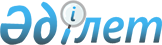 О бюджетах сельских округов и поселка Индербор Индерского района на 2021-2023 годыРешение Индерского районного маслихата Атырауской области от 29 декабря 2020 года № 454-VI. Зарегистрировано Департаментом юстиции Атырауской области 30 декабря 2020 года № 4859
      Сноска. Вводится в действие с 01.01.2021 в соответствии с пунктом 9 настоящего решения.
      В соответствии со статьей 9-1 Бюджетного кодекса Республики Казахстан от 4 декабря 2008 года, статьей 6 Закона Республики Казахстан от 23 января 2001 года "О местном государственном управлении и самоуправлении в Республике Казахстан" и рассмотрев предложенный акиматом района проекты бюджетов сельских округов и поселка Индербор Индерского района на 2021-2023 годы, на внеочередной LIX сессии районный маслихат РЕШИЛ:
      1. Утвердить бюджет Жарсуатского сельского округа на 2021-2023 годы согласно приложениям 1, 2 и 3 соответственно, в том числе на 2021 год в следующих объемах:
      1) доходы – 121 883 тысяч тенге, в том числе:
      налоговые поступления – 3 810 тысяч тенге;
      неналоговые поступления – 0 тенге;
      поступления от продажи основного капитала – 0 тенге;
      поступления трансфертов – 118 073 тысяч тенге;
      2) затраты – 123 608 тысяч тенге;
      3) чистое бюджетное кредитование – 0 тенге, в том числе:
      бюджетные кредиты – 0 тенге;
      погашение бюджетных кредитов – 0 тенге;
      4) сальдо по операциям с финансовыми активами – 0 тенге, в том числе:
      приобретение финансовых активов – 0 тенге;
      поступления от продажи финансовых активов государства – 0 тенге;
      5) дефицит (профицит) бюджета – -1 725 тысяч тенге;
      6) финансирование дефицита (использование профицита) бюджета – 1 725 тысяч тенге, в том числе:
      поступление займов – 0 тенге;
      погашение займов – 0 тенге;
      используемые остатки бюджетных средств – 1 725 тысяч тенге.
      Сноска. Пункт 1 в редакции решения Индерского районного маслихата Атырауской области от 21.12.2021 № 75-VII (вводится в действие c 01.01.2021).


      2. Утвердить бюджет Орликовского сельского округа на 2021-2023 годы согласно приложениям 4, 5 и 6 соответственно, в том числе на 2021 год в следующих объемах:
      1) доходы – 285 756 тысяч тенге, в том числе:
      налоговые поступления – 4 975 тысяч тенге;
      неналоговые поступления – 0 тенге;
      поступления от продажи основного капитала – 0 тенге;
      поступления трансфертов – 280 781 тысяч тенге;
      2) затраты – 287 161 тысяч тенге;
      3) чистое бюджетное кредитование – 0 тенге, в том числе:
      бюджетные кредиты – 0 тенге;
      погашение бюджетных кредитов – 0 тенге;
      4) сальдо по операциям с финансовыми активами – 0 тенге, в том числе:
      приобретение финансовых активов – 0 тенге;
      поступления от продажи финансовых активов государства – 0 тенге;
      5) дефицит (профицит) бюджета – -1 405 тысяч тенге;
      6) финансирование дефицита (использование профицита) бюджета – 1 405 тысяч тенге, в том числе:
      поступление займов – 0 тенге;
      погашение займов – 0 тенге;
      используемые остатки бюджетных средств – 1 405 тысяч тенге.
      Сноска. Пункт 2 в редакции решения Индерского районного маслихата Атырауской области от 21.12.2021 № 75-VII (вводится в действие c 01.01.2021).


      3. Утвердить бюджет Коктогайского сельского округа на 2021-2023 годы согласно приложениям 7, 8 и 9 соответственно, в том числе на 2021 год в следующих объемах:
      1) доходы – 91 859 тысяч тенге, в том числе:
      налоговые поступления – 5 455 тысяч тенге;
      неналоговые поступления – 0 тенге;
      поступления от продажи основного капитала – 0 тенге;
      поступления трансфертов – 86 404 тысяч тенге;
      2) затраты – 93 040 тысяч тенге;
      3) чистое бюджетное кредитование – 0 тенге, в том числе:
      бюджетные кредиты – 0 тенге;
      погашение бюджетных кредитов – 0 тенге;
      4) сальдо по операциям с финансовыми активами – 0 тенге, в том числе:
      приобретение финансовых активов – 0 тенге;
      поступления от продажи финансовых активов государства – 0 тенге;
      5) дефицит (профицит) бюджета – -1 181 тысяч тенге;
      6) финансирование дефицита (использование профицита) бюджета – 1 181 тысяч тенге, в том числе:
      поступление займов-0 тенге;
      погашение займов – 0 тенге;
      используемые остатки бюджетных средств – 1 181 тысяч тенге.
      Сноска. Пункт 3 в редакции решения Индерского районного маслихата Атырауской области от 21.12.2021 № 75-VII (вводится в действие c 01.01.2021).


      4. Утвердить бюджет Елтайского сельского округа на 2021-2023 годы согласно приложениям 10, 11 и 12 соответственно, в том числе на 2021 год в следующих объемах:
      1) доходы – 105 795 тысяч тенге, в том числе:
      налоговые поступления – 5 380 тысяч тенге;
      неналоговые поступления – 0 тенге;
      поступления от продажи основного капитала – 0 тенге;
      поступления трансфертов – 100 415 тысяч тенге;
      2) затраты – 107 302 тысяч тенге;
      3) чистое бюджетное кредитование – 0 тенге, в том числе:
      бюджетные кредиты – 0 тенге;
      погашение бюджетных кредитов – 0 тенге;
      4) сальдо по операциям с финансовыми активами – 0 тенге, в том числе:
      приобретение финансовых активов – 0 тенге;
      поступления от продажи финансовых активов государства – 0 тенге;
      5) дефицит (профицит) бюджета – -1 507 тысяч тенге;
      6) финансирование дефицита (использование профицита) бюджета – 1 507 тысяч тенге, в том числе:
      поступление займов-0 тенге;
      погашение займов – 0 тенге;
      используемые остатки бюджетных средств – 1 507 тысяч тенге.
      Сноска. Пункт 4 в редакции решения Индерского районного маслихата Атырауской области от 21.12.2021 № 75-VII (вводится в действие c 01.01.2021).


      5. Утвердить бюджет Есболского сельского округа на 2021-2023 годы согласно приложениям 13, 14 и 15 соответственно, в том числе на 2021 год в следующих объемах:
      1) доходы – 357 102 тысяч тенге, в том числе:
      налоговые поступления – 7 470 тысяч тенге;
      неналоговые поступления – 0 тенге;
      поступления от продажи основного капитала – 0 тенге;
      поступления трансфертов – 349 632 тысяч тенге;
      2) затраты – 360 517 тысяч тенге;
      3) чистое бюджетное кредитование – 0 тенге, в том числе:
      бюджетные кредиты – 0 тенге;
      погашение бюджетных кредитов – 0 тенге;
      4) сальдо по операциям с финансовыми активами – 0 тенге, в том числе:
      приобретение финансовых активов – 0 тенге;
      поступления от продажи финансовых активов государства – 0 тенге;
      5) дефицит (профицит) бюджета – -3 415 тысяч тенге;
      6) финансирование дефицита (использование профицита) бюджета – 3 415 тысяч тенге, в том числе:
      поступление займов – 0 тенге;
      погашение займов – 0 тенге;
      используемые остатки бюджетных средств – 3 415 тысяч тенге.
      Сноска. Пункт 5 в редакции решения Индерского районного маслихата Атырауской области от 21.12.2021 № 75-VII (вводится в действие c 01.01.2021).


      6. Утвердить бюджет поселка Индербор на 2021-2023 годы согласно приложениям 16, 17 и 18 соответственно, в том числе на 2021 год в следующих объемах:
      1) доходы – 662 169 тысяч тенге, в том числе:
      налоговые поступления – 45 074 тысяч тенге;
      неналоговые поступления – 0 тенге;
      поступления от продажи основного капитала – 0 тенге;
      поступления трансфертов – 617 095 тысяч тенге;
      2) затраты – 667 642 тысяч тенге;
      3) чистое бюджетное кредитование – 0 тенге, в том числе:
      бюджетные кредиты – 0 тенге;
      погашение бюджетных кредитов – 0 тенге;
      4) сальдо по операциям с финансовыми активами – 0 тенге, в том числе:
      приобретение финансовых активов – 0 тенге;
      поступления от продажи финансовых активов государства – 0 тенге;
      5) дефицит (профицит) бюджета – -5 473 тысяч тенге;
      6) финансирование дефицита (использование профицита) бюджета – 5 473 тысяч тенге, в том числе:
      поступление займов – 0 тенге;
      погашение займов – 0 тенге;
      используемые остатки бюджетных средств – 5 473 тысяч тенге.
      Сноска. Пункт 6 в редакции решения Индерского районного маслихата Атырауской области от 21.12.2021 № 75-VII (вводится в действие c 01.01.2021).


      7. Утвердить бюджет Боденевского сельского округа на 2021-2023 годы согласно приложениям 19, 20 и 21 соответственно, в том числе на 2021 год в следующих объемах:
      1) доходы – 89 659 тысяч тенге, в том числе:
      налоговые поступления – 1 934 тысяч тенге;
      неналоговые поступления – 0 тенге;
      поступления от продажи основного капитала – 0 тенге;
      поступления трансфертов – 87 725 тысяч тенге;
      2) затраты – 90 545 тысяч тенге;
      3) чистое бюджетное кредитование – 0 тенге, в том числе:
      бюджетные кредиты – 0 тенге;
      погашение бюджетных кредитов – 0 тенге;
      4) сальдо по операциям с финансовыми активами – 0 тенге, в том числе:
      приобретение финансовых активов – 0 тенге;
      поступления от продажи финансовых активов государства – 0 тенге;
      5) дефицит (профицит) бюджета – -886 тысяч тенге;
      6) финансирование дефицита (использование профицита) бюджета – 886 тысяч тенге, в том числе:
      поступление займов - 0 тенге;
      погашение займов – 0 тенге;
      используемые остатки бюджетных средств – 886 тысяч тенге.
      Сноска. Пункт 7 в редакции решения Индерского районного маслихата Атырауской области от 21.12.2021 № 75-VII (вводится в действие c 01.01.2021).


      8. Контроль за исполнением настоящего решения возложить на постоянную комиссию районного маслихата по вопросам развития экономики, бюджета, финансов, малого и среднего предпринимательства, сельского хозяйства (М. Ильяс).
      9. Настоящее решение вводится в действие с 1 января 2021 года. Бюджет на 2021 год Жарсуатского сельского округа Индерского района
      Сноска. Приложение 1 в редакции решения Индерского районного маслихата Атырауской области от 21.12.2021 № 75-VII (вводится в действие с 01.01.2021). Бюджет на 2022 год Жарсуатского сельского округа Индерского района Бюджет на 2023 год Жарсуатского сельского округа Индерского района Бюджет на 2021 год Орликовского сельского округа Индерского района
      Сноска. Приложение 4 в редакции решения Индерского районного маслихата Атырауской области от 21.12.2021 № 75-VII (вводится в действие с 01.01.2021). Бюджет на 2022 год Орликовского сельского округа Индерского района Бюджет на 2023 год Орликовского сельского округа Индерского района Бюджет на 2021 год Коктогайского сельского округа Индерского района
      Сноска. Приложение 7 в редакции решения Индерского районного маслихата Атырауской области от 21.12.2021 № 75-VII (вводится в действие с 01.01.2021). Бюджет на 2022 год Коктогайского сельского округа Индерского района Бюджет на 2023 год Коктогайского сельского округа Индерского района Бюджет на 2021 год Елтайского сельского округа Индерского района
      Сноска. Приложение 10 в редакции решения Индерского районного маслихата Атырауской области от 21.12.2021 № 75-VII (вводится в действие с 01.01.2021). Бюджет на 2022 год Елтайского сельского округа Индерского района Бюджет на 2023 год Елтайского сельского округа Индерского района Бюджет на 2021 год Есболского сельского округа Индерского района
      Сноска. Приложение 13 в редакции решения Индерского районного маслихата Атырауской области от 21.12.2021 № 75-VII (вводится в действие с 01.01.2021). Бюджет на 2022 год Есболского сельского округа Индерского района Бюджет на 2023 год Есболского сельского округа Индерского района Бюджет на 2021 год поселка Индербор Индерского района
      Сноска. Приложение 16 в редакции решения Индерского районного маслихата Атырауской области от 21.12.2021 № 75-VII (вводится в действие с 01.01.2021). Бюджет на 2022 год поселка Индербор Индерского района Бюджет на 2023 год поселка Индербор Индерского района Бюджет на 2021 год Боденевского сельского округа Индерского района
      Сноска. Приложение 19 в редакции решения Индерского районного маслихата Атырауской области от 21.12.2021 № 75-VII (вводится в действие с 01.01.2021). Бюджет на 2022 год Боденевского сельского округа Индерского района Бюджет на 2023 год Боденевского сельского округа Индерского района
					© 2012. РГП на ПХВ «Институт законодательства и правовой информации Республики Казахстан» Министерства юстиции Республики Казахстан
				
      Председатель сессии

А. Карашина

      Секретарь маслихата

Б. Сапаров
Приложение 1 к решению Индерского районного маслихата от 29 декабря 2020 года № 454-VI
Категория
Категория
Категория
Категория
Категория
Категория
Категория
Категория
Категория
Категория
Сумма тысяч тенге
Класс
Класс
Класс
Класс
Класс
Класс
Класс
Класс
Класс
Сумма тысяч тенге
Подкласс
Подкласс
Подкласс
Подкласс
Сумма тысяч тенге
Наименование
Наименование
Сумма тысяч тенге
1
2
2
2
2
2
3
3
4
4
5
І. Доходы
І. Доходы
121 883
1
Налоговые поступления
Налоговые поступления
3 810
01
01
01
01
01
Подоходный налог
Подоходный налог
37
2
2
Индивидуальный подоходный налог
Индивидуальный подоходный налог
37
04
04
04
04
04
Hалоги на собственность
Hалоги на собственность
3 773
1
1
Hалоги на имущество
Hалоги на имущество
140
3
3
Земельный налог
Земельный налог
30
4
4
Hалог на транспортные средства
Hалог на транспортные средства
3 603
4
Поступления трансфертов
Поступления трансфертов
118 073
02
02
02
02
02
Трансферты из вышестоящих органов государственного управления
Трансферты из вышестоящих органов государственного управления
118 073
3
3
Трансферты из районного (города областного значения) бюджета
Трансферты из районного (города областного значения) бюджета
118 073
Функциональная группа
Функциональная группа
Функциональная группа
Функциональная группа
Функциональная группа
Функциональная группа
Функциональная группа
Функциональная группа
Функциональная группа
Функциональная группа
Сумма тысяч тенге
Функциональная подгруппа
Функциональная подгруппа
Функциональная подгруппа
Функциональная подгруппа
Функциональная подгруппа
Функциональная подгруппа
Функциональная подгруппа
Функциональная подгруппа
Функциональная подгруппа
Сумма тысяч тенге
Администратор бюджетных программ
Администратор бюджетных программ
Администратор бюджетных программ
Администратор бюджетных программ
Администратор бюджетных программ
Администратор бюджетных программ
Сумма тысяч тенге
Программа
Программа
Программа
Программа
Сумма тысяч тенге
Наименование
Наименование
Наименование
Сумма тысяч тенге
1
2
2
2
3
3
4
5
5
5
6
ІІ.Затраты
ІІ.Затраты
ІІ.Затраты
123 608
01
Государственные услуги общего характера
Государственные услуги общего характера
Государственные услуги общего характера
50 365
1
1
1
Представительные, исполнительные и другие органы, выполняющие общие функции государственного управления
Представительные, исполнительные и другие органы, выполняющие общие функции государственного управления
Представительные, исполнительные и другие органы, выполняющие общие функции государственного управления
49 965 
124
124
Аппарат акима города районного значения, села, поселка, сельского округа
Аппарат акима города районного значения, села, поселка, сельского округа
Аппарат акима города районного значения, села, поселка, сельского округа
49 965 
001
Услуги по обеспечению деятельности акима города районного значения, села, поселка, сельского округа
Услуги по обеспечению деятельности акима города районного значения, села, поселка, сельского округа
Услуги по обеспечению деятельности акима города районного значения, села, поселка, сельского округа
48 074
022
Капитальные расходы государственного органа
Капитальные расходы государственного органа
Капитальные расходы государственного органа
1 771
032
Капитальные расходы подведомственных государственных учреждений и организаций
Капитальные расходы подведомственных государственных учреждений и организаций
Капитальные расходы подведомственных государственных учреждений и организаций
120
2
2
2
Финансовая деятельность
Финансовая деятельность
Финансовая деятельность
400
124
124
Аппарат акима города районного значения, села, поселка, сельского округа
Аппарат акима города районного значения, села, поселка, сельского округа
Аппарат акима города районного значения, села, поселка, сельского округа
400
053
Управление коммунальным имуществом города районного значения, села, поселка, сельского округа
Управление коммунальным имуществом города районного значения, села, поселка, сельского округа
Управление коммунальным имуществом города районного значения, села, поселка, сельского округа
400
06
Социальная помощь и социальное обеспечение
Социальная помощь и социальное обеспечение
Социальная помощь и социальное обеспечение
4 133
2
2
2
Социальная помощь
Социальная помощь
Социальная помощь
4 133
124
124
Аппарат акима города районного значения, села, поселка, сельского округа
Аппарат акима города районного значения, села, поселка, сельского округа
Аппарат акима города районного значения, села, поселка, сельского округа
4 133
003
Оказание социальной помощи нуждающимся гражданам на дому
Оказание социальной помощи нуждающимся гражданам на дому
Оказание социальной помощи нуждающимся гражданам на дому
4 133
07
Жилищно-коммунальное хозяйство
Жилищно-коммунальное хозяйство
Жилищно-коммунальное хозяйство
12 082
2
2
2
Коммунальное хозяйство
Коммунальное хозяйство
Коммунальное хозяйство
6 700
124
124
Аппарат акима города районного значения, села, поселка, сельского округа
Аппарат акима города районного значения, села, поселка, сельского округа
Аппарат акима города районного значения, села, поселка, сельского округа
6 700
014
Организация водоснабжения населенных пунктов
Организация водоснабжения населенных пунктов
Организация водоснабжения населенных пунктов
6 700
3
3
3
Благоустройство населенных пунктов
Благоустройство населенных пунктов
Благоустройство населенных пунктов
5 382
124
124
Аппарат акима города районного значения, села, поселка, сельского округа
Аппарат акима города районного значения, села, поселка, сельского округа
Аппарат акима города районного значения, села, поселка, сельского округа
5 382
008
Освещение улиц населенных пунктов
Освещение улиц населенных пунктов
Освещение улиц населенных пунктов
3 782
009
Обеспечение санитарии населенных пунктов
Обеспечение санитарии населенных пунктов
Обеспечение санитарии населенных пунктов
600
011
Благоустройство и озеленение населенных пунктов
Благоустройство и озеленение населенных пунктов
Благоустройство и озеленение населенных пунктов
1 000
08
Культура, спорт, туризм и информационное пространство
Культура, спорт, туризм и информационное пространство
Культура, спорт, туризм и информационное пространство
56 691
1
1
1
Деятельность в области культуры
Деятельность в области культуры
Деятельность в области культуры
56 691
124
124
Аппарат акима города районного значения, села, поселка, сельского округа
Аппарат акима города районного значения, села, поселка, сельского округа
Аппарат акима города районного значения, села, поселка, сельского округа
56 691
006
Поддержка культурно-досуговой работы на местном уровне
Поддержка культурно-досуговой работы на местном уровне
Поддержка культурно-досуговой работы на местном уровне
56 691
12
Транспорт и коммуникации
Транспорт и коммуникации
Транспорт и коммуникации
300
1
1
1
Автомобильный транспорт
Автомобильный транспорт
Автомобильный транспорт
300
124
124
Аппарат акима города районного значения, села, поселка, сельского округа
Аппарат акима города районного значения, села, поселка, сельского округа
Аппарат акима города районного значения, села, поселка, сельского округа
300
013
Обеспечение функционирования автомобильных дорог в городах районного значения, поселках, селах, сельских округах
Обеспечение функционирования автомобильных дорог в городах районного значения, поселках, селах, сельских округах
Обеспечение функционирования автомобильных дорог в городах районного значения, поселках, селах, сельских округах
300
15
Трансферты
Трансферты
Трансферты
37
1
1
1
Трансферты
Трансферты
Трансферты
37
124
124
Аппарат акима города районного значения, села, поселка, сельского округа
Аппарат акима города районного значения, села, поселка, сельского округа
Аппарат акима города районного значения, села, поселка, сельского округа
37
048
Возврат неиспользованных (недоиспользованных) целевых трансфертов
Возврат неиспользованных (недоиспользованных) целевых трансфертов
Возврат неиспользованных (недоиспользованных) целевых трансфертов
37
Функциональная группа
Функциональная группа
Функциональная группа
Функциональная группа
Функциональная группа
Функциональная группа
Функциональная группа
Функциональная группа
Функциональная группа
Функциональная группа
Сумма тысяч тенге
Функциональная подгруппа
Функциональная подгруппа
Функциональная подгруппа
Функциональная подгруппа
Функциональная подгруппа
Функциональная подгруппа
Функциональная подгруппа
Сумма тысяч тенге
Администратор бюджетных программ
Администратор бюджетных программ
Администратор бюджетных программ
Администратор бюджетных программ
Администратор бюджетных программ
Сумма тысяч тенге
Подкласс
Подкласс
Подкласс
Сумма тысяч тенге
Наименование
Сумма тысяч тенге
1
1
1
2
2
3
3
4
4
5
6
ІІІ.Чистое бюджетное кредитование
0
ІV.Сальдо по операциям с финансовыми активами
0
Приобретение финансовых активов
0
V.Дефицит (профицит) бюджета
-1 725
VI.Финансирование дефицита (использование профицита) бюджета
1 725
Категория
Категория
Категория
Категория
Категория
Категория
Категория
Категория
Категория
Категория
Сумма тысяч тенге
Класс
Класс
Класс
Класс
Класс
Класс
Класс
Класс
Класс
Сумма тысяч тенге
Подкласс
Подкласс
Подкласс
Подкласс
Подкласс
Сумма тысяч тенге
Наименование
Наименование
Наименование
Сумма тысяч тенге
1
2
2
2
2
3
3
4
4
4
5
 7
Поступления займов
Поступления займов
Поступления займов
0
01
01
01
01
Внутренние государственные займы
Внутренние государственные займы
Внутренние государственные займы
0
2
2
Договора займа
Договора займа
Договора займа
0
Категория
Категория
Категория
Категория
Категория
Категория
Категория
Категория
Категория
Категория
Сумма тысяч тенге
Класс
Класс
Класс
Класс
Класс
Класс
Класс
Класс
Сумма тысяч тенге
Подкласс
Подкласс
Подкласс
Подкласс
Подкласс
Сумма тысяч тенге
Наименование
Наименование
Наименование
Сумма тысяч тенге
1
1
2
2
2
3
3
4
4
4
5
8
8
Используемые остатки бюджетных средств
Используемые остатки бюджетных средств
Используемые остатки бюджетных средств
1 725
01
01
01
Свободные остатки бюджетных средств
Свободные остатки бюджетных средств
Свободные остатки бюджетных средств
1 725
1
1
Свободные остатки бюджетных средств
Свободные остатки бюджетных средств
Свободные остатки бюджетных средств
1 725
Категория
Категория
Категория
Категория
Категория
Категория
Категория
Категория
Категория
Категория
Сумма тысяч тенге
Класс
Класс
Класс
Класс
Класс
Класс
Класс
Класс
Сумма тысяч тенге
Подкласс
Подкласс
Подкласс
Подкласс
Подкласс
Сумма тысяч тенге
Наименование
Наименование
Наименование
Сумма тысяч тенге
1
1
2
2
2
3
3
4
4
4
5
5
5
Погашение бюджетных кредитов
Погашение бюджетных кредитов
Погашение бюджетных кредитов
0
01
01
01
Погашение бюджетных кредитов
Погашение бюджетных кредитов
Погашение бюджетных кредитов
0
1
1
Погашение бюджетных кредитов, выданных из государственного бюджета
Погашение бюджетных кредитов, выданных из государственного бюджета
Погашение бюджетных кредитов, выданных из государственного бюджета
0Приложение 2 к решению Индерского районного маслихата от 29 декабря 2020 года № 454-VI
Категория
Категория
Категория
Категория
Категория
Сумма, тысяч тенге
Класс
Класс
Класс
Класс
Сумма, тысяч тенге
Подкласс
Подкласс
Подкласс
Сумма, тысяч тенге
Наименование
Наименование
Сумма, тысяч тенге
1
2
3
4
4
5
І. Доходы
І. Доходы
60 938
1
Налоговые поступления
Налоговые поступления
4 810
01
Подоходный налог
Подоходный налог
1 700
2
Индивидуальный подоходный налог
Индивидуальный подоходный налог
1 700
04
Hалоги на собственность
Hалоги на собственность
3 110
1
Hалоги на имущество
Hалоги на имущество
70
3
Земельный налог
Земельный налог
140
4
Hалог на транспортные средства
Hалог на транспортные средства
2 900
4
Поступления трансфертов
Поступления трансфертов
56 128
02
Трансферты из вышестоящих органов государственного управления
Трансферты из вышестоящих органов государственного управления
56 128
3
Трансферты из районного (города областного значения) бюджета
Трансферты из районного (города областного значения) бюджета
56 128
Функциональная группа
Функциональная группа
Функциональная группа
Функциональная группа
Функциональная группа
Сумма, тысяч тенге
Функциональная подгруппа
Функциональная подгруппа
Функциональная подгруппа
Функциональная подгруппа
Сумма, тысяч тенге
Администратор бюджетных программ
Администратор бюджетных программ
Администратор бюджетных программ
Сумма, тысяч тенге
Программа
Программа
Сумма, тысяч тенге
Наименование
Сумма, тысяч тенге
1
2
3
4
5
6
ІІ.Затраты
60 938
1
Государственные услуги общего характера
27 652
1
Представительные, исполнительные и другие органы, выполняющие общие функции государственного управления
27 452
124
Аппарат акима города районного значения, села, поселка, сельского округа
27 452
001
Услуги по обеспечению деятельности акима города районного значения, села, поселка, сельского округа
27 452
2
Финансовая деятельность
200
124
Аппарат акима города районного значения, села, поселка, сельского округа
200
053
Управление коммунальным имуществом города районного значения, села, поселка, сельского округа
200
6
Социальная помощь и социальное обеспечение
2 421
2
Социальная помощь
2 421
124
Аппарат акима города районного значения, села, поселка, сельского округа
2 421
003
Оказание социальной помощи нуждающимся гражданам на дому
2 421
7
Жилищно-коммунальное хозяйство
3 500
3
Благоустройство населенных пунктов
3 500
124
Аппарат акима города районного значения, села, поселка, сельского округа
3 500
008
Освещение улиц населенных пунктов
1 900
009
Обеспечение санитарии населенных пунктов
600
011
Благоустройство и озеленение населенных пунктов
1 000
8
Культура, спорт, туризм и информационное пространство
27 065
1
Деятельность в области культуры
27 065
124
Аппарат акима города районного значения, села, поселка, сельского округа
27 065
006
Поддержка культурно-досуговой работы на местном уровне
27 065
12
Транспорт и коммуникации
300
1
Автомобильный транспорт
300
124
Аппарат акима города районного значения, села, поселка, сельского округа
300
013
Обеспечение функционирования автомобильных дорог в городах районного значения, поселках, селах, сельских округах
300Приложение 3 к решению Индерского районного маслихата от 29 декабря 2020 года № 454-VI
Категория
Категория
Категория
Категория
Категория
Сумма, тысяч тенге
Класс
Класс
Класс
Класс
Сумма, тысяч тенге
Подкласс
Подкласс
Подкласс
Сумма, тысяч тенге
Наименование
Наименование
Сумма, тысяч тенге
1
2
3
4
4
5
І. Доходы
І. Доходы
60 938
1
Налоговые поступления
Налоговые поступления
4 810
01
Подоходный налог
Подоходный налог
1 700
2
Индивидуальный подоходный налог
Индивидуальный подоходный налог
1 700
04
Hалоги на собственность
Hалоги на собственность
3 110
1
Hалоги на имущество
Hалоги на имущество
70
3
Земельный налог
Земельный налог
140
4
Hалог на транспортные средства
Hалог на транспортные средства
2 900
4
Поступления трансфертов
Поступления трансфертов
56 128
02
Трансферты из вышестоящих органов государственного управления
Трансферты из вышестоящих органов государственного управления
56 128
3
Трансферты из районного (города областного значения) бюджета
Трансферты из районного (города областного значения) бюджета
56 128
Функциональная группа
Функциональная группа
Функциональная группа
Функциональная группа
Функциональная группа
Сумма, тысяч тенге
Функциональная подгруппа
Функциональная подгруппа
Функциональная подгруппа
Функциональная подгруппа
Сумма, тысяч тенге
Администратор бюджетных программ
Администратор бюджетных программ
Администратор бюджетных программ
Сумма, тысяч тенге
Программа
Программа
Сумма, тысяч тенге
Наименование
Сумма, тысяч тенге
1
2
3
4
5
6
ІІ.Затраты
60 938
1
Государственные услуги общего характера
27 652
1
Представительные, исполнительные и другие органы, выполняющие общие функции государственного управления
27 452
124
Аппарат акима города районного значения, села, поселка, сельского округа
27 452
001
Услуги по обеспечению деятельности акима города районного значения, села, поселка, сельского округа
27 452
2
Финансовая деятельность
200
124
Аппарат акима города районного значения, села, поселка, сельского округа
200
053
Управление коммунальным имуществом города районного значения, села, поселка, сельского округа
200
6
Социальная помощь и социальное обеспечение
2 421
2
Социальная помощь
2 421
124
Аппарат акима города районного значения, села, поселка, сельского округа
2 421
003
Оказание социальной помощи нуждающимся гражданам на дому
2 421
7
Жилищно-коммунальное хозяйство
3 500
3
Благоустройство населенных пунктов
3 500
124
Аппарат акима города районного значения, села, поселка, сельского округа
3 500
008
Освещение улиц населенных пунктов
1 900
009
Обеспечение санитарии населенных пунктов
600
011
Благоустройство и озеленение населенных пунктов
1 000
8
Культура, спорт, туризм и информационное пространство
27 065
1
Деятельность в области культуры
27 065
124
Аппарат акима города районного значения, села, поселка, сельского округа
27 065
006
Поддержка культурно-досуговой работы на местном уровне
27 065
12
Транспорт и коммуникации
300
1
Автомобильный транспорт
300
124
Аппарат акима города районного значения, села, поселка, сельского округа
300
013
Обеспечение функционирования автомобильных дорог в городах районного значения, поселках, селах, сельских округах
300Приложение 4 к решению Индерского районного маслихата от 29 декабря 2020 года № 454-VI
Категория
Категория
Категория
Категория
Категория
Категория
Категория
Категория
Категория
Категория
Категория
Сумма тысяч тенге
Класс
Класс
Класс
Класс
Класс
Класс
Класс
Класс
Сумма тысяч тенге
Подкласс
Подкласс
Подкласс
Подкласс
Подкласс
Подкласс
Сумма тысяч тенге
Наименование
Наименование
Наименование
Сумма тысяч тенге
1
1
1
2
2
3
3
3
4
4
4
5
І. Доходы
І. Доходы
І. Доходы
285 756
1
1
1
Налоговые поступления
Налоговые поступления
Налоговые поступления
4 975
01
01
Подоходный налог
Подоходный налог
Подоходный налог
482
2
2
2
Индивидуальный подоходный налог
Индивидуальный подоходный налог
Индивидуальный подоходный налог
482
04
04
Hалоги на собственность
Hалоги на собственность
Hалоги на собственность
4 493
1
1
1
Hалоги на имущество
Hалоги на имущество
Hалоги на имущество
175
3
3
3
Земельный налог
Земельный налог
Земельный налог
37
4
4
4
Hалог на транспортные средства
Hалог на транспортные средства
Hалог на транспортные средства
4 281
4
4
4
Поступления трансфертов
Поступления трансфертов
Поступления трансфертов
280 781
02
02
Трансферты из вышестоящих органов государственного управления
Трансферты из вышестоящих органов государственного управления
Трансферты из вышестоящих органов государственного управления
280 781
3
3
3
Трансферты из районного (города областного значения) бюджета
Трансферты из районного (города областного значения) бюджета
Трансферты из районного (города областного значения) бюджета
280 781
Функциональная группа
Функциональная группа
Функциональная группа
Функциональная группа
Функциональная группа
Функциональная группа
Функциональная группа
Функциональная группа
Функциональная группа
Функциональная группа
Функциональная группа
Сумма тысяч тенге
Функциональная подгруппа
Функциональная подгруппа
Функциональная подгруппа
Функциональная подгруппа
Функциональная подгруппа
Функциональная подгруппа
Функциональная подгруппа
Функциональная подгруппа
Сумма тысяч тенге
Администратор бюджетных программ
Администратор бюджетных программ
Администратор бюджетных программ
Администратор бюджетных программ
Администратор бюджетных программ
Администратор бюджетных программ
Администратор бюджетных программ
Сумма тысяч тенге
Программа
Программа
Программа
Программа
Сумма тысяч тенге
Наименование
Сумма тысяч тенге
1
1
1
2
3
3
3
4
4
4
5
6
ІІ.Затраты
287 161
01
01
01
Государственные услуги общего характера
244 088
1
Представительные, исполнительные и другие органы, выполняющие общие функции государственного управления
243 648
124
124
124
Аппарат акима города районного значения, села, поселка, сельского округа
243 648
001
001
001
Услуги по обеспечению деятельности акима города районного значения, села, поселка, сельского округа
36 233
022
022
022
Капитальные расходы государственного органа
197 295
032
032
032
Капитальные расходы подведомственных государственных учреждений и организаций
10 120
2
Финансовая деятельность
440
124
124
124
Аппарат акима города районного значения, села, поселка, сельского округа
440
053
053
053
Управление коммунальным имуществом города районного значения, села, поселка, сельского округа
440
06
06
06
Социальная помощь и социальное обеспечение
6 099
2
Социальная помощь
6 099
124
124
124
Аппарат акима города районного значения, села, поселка, сельского округа
6 099
003
003
003
Оказание социальной помощи нуждающимся гражданам на дому
6 099
07
07
07
Жилищно-коммунальное хозяйство
12 766
2
Коммунальное хозяйство
6 232
124
124
124
Аппарат акима города районного значения, села, поселка, сельского округа
6 232 
014
014
014
Организация водоснабжения населенных пунктов
6 232
3
Благоустройство населенных пунктов
6 534
124
124
124
Аппарат акима города районного значения, села, поселка, сельского округа
6 534
008
008
008
Освещение улиц населенных пунктов
5 034
009
009
009
Обеспечение санитарии населенных пунктов
500
011
011
011
Благоустройство и озеленение населенных пунктов
1 000
08
08
08
Культура, спорт, туризм и информационное пространство
23 682
1
Деятельность в области культуры
23 682
124
124
124
Аппарат акима города районного значения, села, поселка, сельского округа
23 682
006
006
006
Поддержка культурно-досуговой работы на местном уровне
23 682
12
12
12
Транспорт и коммуникации
520
1
Автомобильный транспорт
520
124
124
124
Аппарат акима города районного значения, села, поселка, сельского округа
520
013
013
013
Обеспечение функционирования автомобильных дорог в городах районного значения, поселках, селах, сельских округах
520
15
15
15
Трансферты
6
1
Трансферты
6
124
124
124
Аппарат акима города районного значения, села, поселка, сельского округа
6
048
048
048
Возврат неиспользованных (недоиспользованных) целевых трансфертов
6
Функциональная группа
Функциональная группа
Функциональная группа
Функциональная группа
Функциональная группа
Функциональная группа
Функциональная группа
Функциональная группа
Функциональная группа
Функциональная группа
Функциональная группа
Сумма тысяч тенге
Функциональная подгруппа
Функциональная подгруппа
Функциональная подгруппа
Функциональная подгруппа
Функциональная подгруппа
Функциональная подгруппа
Функциональная подгруппа
Функциональная подгруппа
Функциональная подгруппа
Сумма тысяч тенге
Администратор бюджетных программ
Администратор бюджетных программ
Администратор бюджетных программ
Администратор бюджетных программ
Администратор бюджетных программ
Администратор бюджетных программ
Администратор бюджетных программ
Сумма тысяч тенге
Подкласс
Подкласс
Подкласс
Подкласс
Подкласс
Сумма тысяч тенге
Наименование
Наименование
Сумма тысяч тенге
1
1
2
2
3
3
4
4
4
5
5
6
ІІІ.Чистое бюджетное кредитование
ІІІ.Чистое бюджетное кредитование
0
ІV.Сальдо по операциям с финансовыми активами
ІV.Сальдо по операциям с финансовыми активами
0
Приобретение финансовых активов
Приобретение финансовых активов
0
V.Дефицит (профицит) бюджета
V.Дефицит (профицит) бюджета
- 1 405
VI.Финансирование дефицита (использование профицита) бюджета
VI.Финансирование дефицита (использование профицита) бюджета
1 405
Категория
Категория
Категория
Категория
Категория
Категория
Категория
Категория
Категория
Категория
Категория
Сумма тысяч тенге
Класс
Класс
Класс
Класс
Класс
Класс
Класс
Класс
Класс
Класс
Сумма тысяч тенге
Подкласс
Подкласс
Подкласс
Подкласс
Сумма тысяч тенге
Наименование
1
2
2
2
2
2
2
3
3
3
4
5
 7
Поступления займов
0
01
01
01
01
01
01
Внутренние государственные займы
0
2
2
2
Договора займа
0
Категория
Категория
Категория
Категория
Категория
Категория
Категория
Категория
Категория
Категория
Категория
Сумма тысяч тенге
Класс
Класс
Класс
Класс
Класс
Класс
Класс
Класс
Класс
Класс
Сумма тысяч тенге
Подкласс
Подкласс
Подкласс
Подкласс
Сумма тысяч тенге
Наименование
1
2
2
2
2
2
2
3
3
3
4
5
8
Используемые остатки бюджетных средств
1 405
01
01
01
01
01
01
Свободные остатки бюджетных средств
1 405
1
1
1
Свободные остатки бюджетных средств
1 405
Категория
Категория
Категория
Категория
Категория
Категория
Категория
Категория
Категория
Категория
Категория
Сумма тысяч тенге
Класс
Класс
Класс
Класс
Класс
Класс
Класс
Класс
Класс
Класс
Сумма тысяч тенге
Подкласс
Подкласс
Подкласс
Подкласс
Сумма тысяч тенге
Наименование
1
2
2
2
2
2
2
3
3
3
4
5
5
Погашение бюджетных кредитов
0
01
01
01
01
01
01
Погашение бюджетных кредитов
0
1
1
1
Погашение бюджетных кредитов, выданных из государственного бюджета
0Приложение 5 к решению Индерского районного маслихата от 29 декабря 2020 года № 454-VI
Категория
Категория
Категория
Категория
Категория
Сумма, тысяч тенге
Класс
Класс
Класс
Класс
Сумма, тысяч тенге
Подкласс
Подкласс
Подкласс
Сумма, тысяч тенге
Наименование
Наименование
Сумма, тысяч тенге
1
2
3
4
4
5
І. Доходы
І. Доходы
45 281
1
Налоговые поступления
Налоговые поступления
5 975
01
Подоходный налог
Подоходный налог
1 800
2
Индивидуальный подоходный налог
Индивидуальный подоходный налог
1 800
04
Hалоги на собственность
Hалоги на собственность
4 175
1
Hалоги на имущество
Hалоги на имущество
20
3
Земельный налог
Земельный налог
155
4
Hалог на транспортные средства
Hалог на транспортные средства
4 000
4
Поступления трансфертов
Поступления трансфертов
39 306
02
Трансферты из вышестоящих органов государственного управления
Трансферты из вышестоящих органов государственного управления
39 306
3
Трансферты из районного (города областного значения) бюджета
Трансферты из районного (города областного значения) бюджета
39 306
Функциональная группа
Функциональная группа
Функциональная группа
Функциональная группа
Функциональная группа
Сумма, тысяч тенге
Функциональная подгруппа
Функциональная подгруппа
Функциональная подгруппа
Функциональная подгруппа
Сумма, тысяч тенге
Администратор бюджетных программ
Администратор бюджетных программ
Администратор бюджетных программ
Сумма, тысяч тенге
Программа
Программа
Сумма, тысяч тенге
Наименование
Сумма, тысяч тенге
1
2
3
4
5
6
ІІ.Затраты
45 281
1
Государственные услуги общего характера
22 249
1
Представительные, исполнительные и другие органы, выполняющие общие функции государственного управления
22 049
124
Аппарат акима города районного значения, села, поселка, сельского округа
22 049
001
Услуги по обеспечению деятельности акима города районного значения, села, поселка, сельского округа
22 049
2
Финансовая деятельность
200
124
Аппарат акима города районного значения, села, поселка, сельского округа
200
053
Управление коммунальным имуществом города районного значения, села, поселка, сельского округа
200
6
Социальная помощь и социальное обеспечение
3 167
2
Социальная помощь
3 167
124
Аппарат акима города районного значения, села, поселка, сельского округа
3 167
003
Оказание социальной помощи нуждающимся гражданам на дому
3 167
7
Жилищно-коммунальное хозяйство
5 513
3
Благоустройство населенных пунктов
5 513
124
Аппарат акима города районного значения, села, поселка, сельского округа
5 513
008
Освещение улиц населенных пунктов
4 013
009
Обеспечение санитарии населенных пунктов
500
011
Благоустройство и озеленение населенных пунктов
1000
8
Культура, спорт, туризм и информационное пространство
14 052
1
Деятельность в области культуры
14 052
124
Аппарат акима города районного значения, села, поселка, сельского округа
14 052
006
Поддержка культурно-досуговой работы на местном уровне
14 052
12
Транспорт и коммуникации
300
1
Автомобильный транспорт
300
124
Аппарат акима города районного значения, села, поселка, сельского округа
300
013
Обеспечение функционирования автомобильных дорог в городах районного значения, поселках, селах, сельских округах
300Приложение 6 к решению Индерского районного маслихата от 29 декабря 2020 года № 454-VI
Категория
Категория
Категория
Категория
Категория
Сумма, тысяч тенге
Класс
Класс
Класс
Класс
Сумма, тысяч тенге
Подкласс
Подкласс
Подкласс
Сумма, тысяч тенге
Наименование
Наименование
Сумма, тысяч тенге
1
2
3
4
4
5
І. Доходы
І. Доходы
45 281
1
Налоговые поступления
Налоговые поступления
5 975
01
Подоходный налог
Подоходный налог
1 800
2
Индивидуальный подоходный налог
Индивидуальный подоходный налог
1 800
04
Hалоги на собственность
Hалоги на собственность
4 175
1
Hалоги на имущество
Hалоги на имущество
20
3
Земельный налог
Земельный налог
155
4
Hалог на транспортные средства
Hалог на транспортные средства
4 000
4
Поступления трансфертов
Поступления трансфертов
39 306
02
Трансферты из вышестоящих органов государственного управления
Трансферты из вышестоящих органов государственного управления
39 306
3
Трансферты из районного (города областного значения) бюджета
Трансферты из районного (города областного значения) бюджета
39 306
Функциональная группа
Функциональная группа
Функциональная группа
Функциональная группа
Функциональная группа
Сумма, тысяч тенге
Функциональная подгруппа
Функциональная подгруппа
Функциональная подгруппа
Функциональная подгруппа
Сумма, тысяч тенге
Администратор бюджетных программ
Администратор бюджетных программ
Администратор бюджетных программ
Сумма, тысяч тенге
Программа
Программа
Сумма, тысяч тенге
Наименование
Сумма, тысяч тенге
1
2
3
4
5
6
ІІ.Затраты
45 281
1
Государственные услуги общего характера
22 249
1
Представительные, исполнительные и другие органы, выполняющие общие функции государственного управления
22 049
124
Аппарат акима города районного значения, села, поселка, сельского округа
22 049
001
Услуги по обеспечению деятельности акима города районного значения, села, поселка, сельского округа
22 049
2
Финансовая деятельность
200
124
Аппарат акима города районного значения, села, поселка, сельского округа
200
053
Управление коммунальным имуществом города районного значения, села, поселка, сельского округа
200
6
Социальная помощь и социальное обеспечение
3 167
2
Социальная помощь
3 167
124
Аппарат акима города районного значения, села, поселка, сельского округа
3 167
003
Оказание социальной помощи нуждающимся гражданам на дому
3 167
7
Жилищно-коммунальное хозяйство
5 513
3
Благоустройство населенных пунктов
5 513
124
Аппарат акима города районного значения, села, поселка, сельского округа
5 513
008
Освещение улиц населенных пунктов
4 013
009
Обеспечение санитарии населенных пунктов
500
011
Благоустройство и озеленение населенных пунктов
1000
8
Культура, спорт, туризм и информационное пространство
14 052
1
Деятельность в области культуры
14 052
124
Аппарат акима города районного значения, села, поселка, сельского округа
14 052
006
Поддержка культурно-досуговой работы на местном уровне
14 052
12
Транспорт и коммуникации
300
1
Автомобильный транспорт
300
124
Аппарат акима города районного значения, села, поселка, сельского округа
300
013
Обеспечение функционирования автомобильных дорог в городах районного значения, поселках, селах, сельских округах
300Приложение 7 к решению Индерского районного маслихата от 29 декабря 2020 года № 454-VI
Категория
Категория
Категория
Категория
Категория
Категория
Категория
Категория
Категория
Категория
Категория
Категория
Категория
Сумма тысяч тенге
Класс
Класс
Класс
Класс
Класс
Класс
Класс
Класс
Класс
Класс
Класс
Сумма тысяч тенге
Подкласс
Подкласс
Подкласс
Подкласс
Подкласс
Подкласс
Подкласс
Сумма тысяч тенге
Наименование
Наименование
Наименование
Сумма тысяч тенге
1
1
2
2
2
2
3
3
3
3
4
4
4
5
І. Доходы
І. Доходы
І. Доходы
91 859
1
1
Налоговые поступления
Налоговые поступления
Налоговые поступления
5 455
01
01
01
01
Подоходный налог
Подоходный налог
Подоходный налог
464
2
2
2
2
Индивидуальный подоходный налог
Индивидуальный подоходный налог
Индивидуальный подоходный налог
464
04
04
04
04
Hалоги на собственность
Hалоги на собственность
Hалоги на собственность
4 991
1
1
1
1
Hалоги на имущество
Hалоги на имущество
Hалоги на имущество
164
3
3
3
3
Земельный налог
Земельный налог
Земельный налог
17
4
4
4
4
Hалог на транспортные средства
Hалог на транспортные средства
Hалог на транспортные средства
4 810
4
4
Поступления трансфертов
Поступления трансфертов
Поступления трансфертов
86 404
02
02
02
02
Трансферты из вышестоящих органов государственного управления
Трансферты из вышестоящих органов государственного управления
Трансферты из вышестоящих органов государственного управления
86 404
3
3
3
3
Трансферты из районного (города областного значения) бюджета
Трансферты из районного (города областного значения) бюджета
Трансферты из районного (города областного значения) бюджета
86 404
Функциональная группа
Функциональная группа
Функциональная группа
Функциональная группа
Функциональная группа
Функциональная группа
Функциональная группа
Функциональная группа
Функциональная группа
Функциональная группа
Функциональная группа
Функциональная группа
Функциональная группа
Сумма тысяч тенге
Функциональная подгруппа
Функциональная подгруппа
Функциональная подгруппа
Функциональная подгруппа
Функциональная подгруппа
Функциональная подгруппа
Функциональная подгруппа
Функциональная подгруппа
Функциональная подгруппа
Функциональная подгруппа
Функциональная подгруппа
Сумма тысяч тенге
Администратор бюджетных программ
Администратор бюджетных программ
Администратор бюджетных программ
Администратор бюджетных программ
Администратор бюджетных программ
Администратор бюджетных программ
Администратор бюджетных программ
Администратор бюджетных программ
Администратор бюджетных программ
Администратор бюджетных программ
Сумма тысяч тенге
Программа
Программа
Программа
Программа
Программа
Программа
Сумма тысяч тенге
Наименование
Сумма тысяч тенге
1
1
2
3
3
3
3
4
4
4
4
4
5
6
ІІ.Затраты
93 040
01
01
Государственные услуги общего характера
43 864
1
Представительные, исполнительные и другие органы, выполняющие общие функции государственного управления
43 424
124
124
124
124
Аппарат акима города районного значения, села, поселка, сельского округа
43 424
001
001
001
001
001
Услуги по обеспечению деятельности акима города районного значения, села, поселка, сельского округа
42 548
022
022
022
022
022
Капитальные расходы государственного органа
756
032
032
032
032
032
Капитальные расходы подведомственных государственных учреждений и организаций
120
2
Финансовая деятельность
440
124
124
124
124
Аппарат акима города районного значения, села, поселка, сельского округа
440
053
053
053
053
053
Управление коммунальным имуществом города районного значения, села, поселка, сельского округа
440
07
07
Жилищно-коммунальное хозяйство
29 230
2
Коммунальное хозяйство
20 036
124
124
124
124
Аппарат акима города районного значения, села, поселка, сельского округа
20 036 
014
014
014
014
014
Организация водоснабжения населенных пунктов
20 036
3
Благоустройство населенных пунктов
9 194
124
124
124
124
Аппарат акима города районного значения, села, поселка, сельского округа
9 194
008
008
008
008
008
Освещение улиц населенных пунктов
5 657
009
009
009
009
009
Обеспечение санитарии населенных пунктов
700
011
011
011
011
011
Благоустройство и озеленение населенных пунктов
2 837
08
08
Культура, спорт, туризм и информационное пространство
19 676
1
Деятельность в области культуры
19 676
124
124
124
124
Аппарат акима города районного значения, села, поселка, сельского округа
19 676
006
006
006
006
006
Поддержка культурно-досуговой работы на местном уровне
19 676
12
12
Транспорт и коммуникации
268
1
Автомобильный транспорт
268
124
124
124
124
Аппарат акима города районного значения, села, поселка, сельского округа
268
013
013
013
013
013
Обеспечение функционирования автомобильных дорог в городах районного значения, поселках, селах, сельских округах
268
15
15
Трансферты
2
1
Трансферты
2
124
124
124
124
Аппарат акима города районного значения, села, поселка, сельского округа
2
048
048
048
048
048
Возврат неиспользованных (недоиспользованных) целевых трансфертов
2
Функциональная группа
Функциональная группа
Функциональная группа
Функциональная группа
Функциональная группа
Функциональная группа
Функциональная группа
Функциональная группа
Функциональная группа
Функциональная группа
Функциональная группа
Функциональная группа
Функциональная группа
Сумма тысяч тенге
Функциональная подгруппа
Функциональная подгруппа
Функциональная подгруппа
Функциональная подгруппа
Функциональная подгруппа
Функциональная подгруппа
Функциональная подгруппа
Функциональная подгруппа
Функциональная подгруппа
Функциональная подгруппа
Функциональная подгруппа
Функциональная подгруппа
Сумма тысяч тенге
Администратор бюджетных программ
Администратор бюджетных программ
Администратор бюджетных программ
Администратор бюджетных программ
Администратор бюджетных программ
Администратор бюджетных программ
Администратор бюджетных программ
Администратор бюджетных программ
Администратор бюджетных программ
Администратор бюджетных программ
Сумма тысяч тенге
Подкласс
Подкласс
Подкласс
Подкласс
Подкласс
Сумма тысяч тенге
Наименование
Наименование
Сумма тысяч тенге
1
2
2
3
3
3
3
3
4
4
4
5
5
6
ІІІ.Чистое бюджетное кредитование
ІІІ.Чистое бюджетное кредитование
0
ІV.Сальдо по операциям с финансовыми активами
ІV.Сальдо по операциям с финансовыми активами
0
Приобретение финансовых активов
Приобретение финансовых активов
0
V.Дефицит (профицит) бюджета
V.Дефицит (профицит) бюджета
- 1 181
VI.Финансирование дефицита (использование профицита) бюджета
VI.Финансирование дефицита (использование профицита) бюджета
1 181
Категория
Категория
Категория
Категория
Категория
Категория
Категория
Категория
Категория
Категория
Категория
Категория
Категория
Сумма тысяч тенге
Класс
Класс
Класс
Класс
Класс
Класс
Класс
Класс
Класс
Класс
Класс
Сумма тысяч тенге
Подкласс
Подкласс
Подкласс
Подкласс
Подкласс
Подкласс
Подкласс
Подкласс
Подкласс
Сумма тысяч тенге
Наименование
Наименование
Наименование
Наименование
Сумма тысяч тенге
1
1
2
2
3
3
3
3
3
4
4
4
4
5
 7
 7
Поступления займов
Поступления займов
Поступления займов
Поступления займов
0
01
01
Внутренние государственные займы
Внутренние государственные займы
Внутренние государственные займы
Внутренние государственные займы
0
2
2
2
2
2
Договора займа
Договора займа
Договора займа
Договора займа
0
Категория
Категория
Категория
Категория
Категория
Категория
Категория
Категория
Категория
Категория
Категория
Категория
Категория
Сумма тысяч тенге
Класс
Класс
Класс
Класс
Класс
Класс
Класс
Класс
Класс
Класс
Класс
Сумма тысяч тенге
Подкласс
Подкласс
Подкласс
Подкласс
Подкласс
Подкласс
Подкласс
Подкласс
Подкласс
Сумма тысяч тенге
Наименование
Наименование
Наименование
Наименование
Сумма тысяч тенге
1
1
2
2
3
3
3
3
3
4
4
4
4
5
8
8
Используемые остатки бюджетных средств
Используемые остатки бюджетных средств
Используемые остатки бюджетных средств
Используемые остатки бюджетных средств
1 181
01
01
Свободные остатки бюджетных средств
Свободные остатки бюджетных средств
Свободные остатки бюджетных средств
Свободные остатки бюджетных средств
1 181
1
1
1
1
1
Свободные остатки бюджетных средств
Свободные остатки бюджетных средств
Свободные остатки бюджетных средств
Свободные остатки бюджетных средств
1 181
Категория
Категория
Категория
Категория
Категория
Категория
Категория
Категория
Категория
Категория
Категория
Категория
Категория
Сумма тысяч тенге
Класс
Класс
Класс
Класс
Класс
Класс
Класс
Класс
Класс
Класс
Класс
Сумма тысяч тенге
Подкласс
Подкласс
Подкласс
Подкласс
Подкласс
Подкласс
Подкласс
Подкласс
Сумма тысяч тенге
Наименование
Наименование
Наименование
Наименование
Сумма тысяч тенге
1
1
2
2
2
3
3
3
3
4
4
4
4
5
5
5
Погашение бюджетных кредитов
Погашение бюджетных кредитов
Погашение бюджетных кредитов
Погашение бюджетных кредитов
0
01
01
01
Погашение бюджетных кредитов
Погашение бюджетных кредитов
Погашение бюджетных кредитов
Погашение бюджетных кредитов
0
1
1
1
1
Погашение бюджетных кредитов, выданных из государственного бюджета
Погашение бюджетных кредитов, выданных из государственного бюджета
Погашение бюджетных кредитов, выданных из государственного бюджета
Погашение бюджетных кредитов, выданных из государственного бюджета
0Приложение 8 к решению Индерского районного маслихата от 29 декабря 2020 года № 454-VI
Категория
Категория
Категория
Категория
Категория
Сумма, тысяч тенге
Класс
Класс
Класс
Класс
Сумма, тысяч тенге
Подкласс
Подкласс
Подкласс
Сумма, тысяч тенге
Наименование
Наименование
Сумма, тысяч тенге
1
2
3
4
4
5
І. Доходы
І. Доходы
49 577
1
Налоговые поступления
Налоговые поступления
6 455
01
Подоходный налог
Подоходный налог
1 800
2
Индивидуальный подоходный налог
Индивидуальный подоходный налог
1 800
04
Hалоги на собственность
Hалоги на собственность
4 655
1
Hалоги на имущество
Hалоги на имущество
20
3
Земельный налог
Земельный налог
135
4
Hалог на транспортные средства
Hалог на транспортные средства
4 500
4
Поступления трансфертов
Поступления трансфертов
43 122
02
Трансферты из вышестоящих органов государственного управления
Трансферты из вышестоящих органов государственного управления
43 122
3
Трансферты из районного (города областного значения) бюджета
Трансферты из районного (города областного значения) бюджета
43 122
Функциональная группа
Функциональная группа
Функциональная группа
Функциональная группа
Функциональная группа
Сумма, тысяч тенге
Функциональная подгруппа
Функциональная подгруппа
Функциональная подгруппа
Функциональная подгруппа
Сумма, тысяч тенге
Администратор бюджетных программ
Администратор бюджетных программ
Администратор бюджетных программ
Сумма, тысяч тенге
Программа
Программа
Сумма, тысяч тенге
Наименование
Сумма, тысяч тенге
1
2
3
4
5
6
ІІ.Затраты
49 577
1
Государственные услуги общего характера
23 775
1
Представительные, исполнительные и другие органы, выполняющие общие функции государственного управления
23 575
124
Аппарат акима города районного значения, села, поселка, сельского округа
23 575
001
Услуги по обеспечению деятельности акима города районного значения, села, поселка, сельского округа
23 575
2
Финансовая деятельность
200
124
Аппарат акима города районного значения, села, поселка, сельского округа
200
053
Управление коммунальным имуществом города районного значения, села, поселка, сельского округа
200
7
Жилищно-коммунальное хозяйство
8 102
3
Благоустройство населенных пунктов
8 102
124
Аппарат акима города районного значения, села, поселка, сельского округа
8 102
008
Освещение улиц населенных пунктов
4 602
009
Обеспечение санитарии населенных пунктов
700
011
Благоустройство и озеленение населенных пунктов
2 800
8
Культура, спорт, туризм и информационное пространство
17 400
1
Деятельность в области культуры
17 400
124
Аппарат акима города районного значения, села, поселка, сельского округа
17 400
006
Поддержка культурно-досуговой работы на местном уровне
17 400
12
Транспорт и коммуникации
300
1
Автомобильный транспорт
300
124
Аппарат акима города районного значения, села, поселка, сельского округа
300
013
Обеспечение функционирования автомобильных дорог в городах районного значения, поселках, селах, сельских округах
300Приложение 9 к решению Индерского районного маслихата от 29 декабря 2020 года № 454-VI
Категория
Категория
Категория
Категория
Категория
Сумма, тысяч тенге
Класс
Класс
Класс
Класс
Сумма, тысяч тенге
Подкласс
Подкласс
Подкласс
Сумма, тысяч тенге
Наименование
Наименование
Сумма, тысяч тенге
1
2
3
4
4
5
І. Доходы
І. Доходы
49 577
1
Налоговые поступления
Налоговые поступления
6 455
01
Подоходный налог
Подоходный налог
1 800
2
Индивидуальный подоходный налог
Индивидуальный подоходный налог
1 800
04
Hалоги на собственность
Hалоги на собственность
4 655
1
Hалоги на имущество
Hалоги на имущество
20
3
Земельный налог
Земельный налог
135
4
Hалог на транспортные средства
Hалог на транспортные средства
4 500
4
Поступления трансфертов
Поступления трансфертов
43 122
02
Трансферты из вышестоящих органов государственного управления
Трансферты из вышестоящих органов государственного управления
43 122
3
Трансферты из районного (города областного значения) бюджета
Трансферты из районного (города областного значения) бюджета
43 122
Функциональная группа
Функциональная группа
Функциональная группа
Функциональная группа
Функциональная группа
Сумма, тысяч тенге
Функциональная подгруппа
Функциональная подгруппа
Функциональная подгруппа
Функциональная подгруппа
Сумма, тысяч тенге
Администратор бюджетных программ
Администратор бюджетных программ
Администратор бюджетных программ
Сумма, тысяч тенге
Программа
Программа
Сумма, тысяч тенге
Наименование
Сумма, тысяч тенге
1
2
3
4
5
6
ІІ.Затраты
49 577
1
Государственные услуги общего характера
23 775
1
Представительные, исполнительные и другие органы, выполняющие общие функции государственного управления
23 575
124
Аппарат акима города районного значения, села, поселка, сельского округа
23 575
001
Услуги по обеспечению деятельности акима города районного значения, села, поселка, сельского округа
23 575
2
Финансовая деятельность
200
124
Аппарат акима города районного значения, села, поселка, сельского округа
200
053
Управление коммунальным имуществом города районного значения, села, поселка, сельского округа
200
7
Жилищно-коммунальное хозяйство
8 102
3
Благоустройство населенных пунктов
8 102
124
Аппарат акима города районного значения, села, поселка, сельского округа
8 102
008
Освещение улиц населенных пунктов
4 602
009
Обеспечение санитарии населенных пунктов
700
011
Благоустройство и озеленение населенных пунктов
2 800
8
Культура, спорт, туризм и информационное пространство
17 400
1
Деятельность в области культуры
17 400
124
Аппарат акима города районного значения, села, поселка, сельского округа
17 400
006
Поддержка культурно-досуговой работы на местном уровне
17 400
12
Транспорт и коммуникации
300
1
Автомобильный транспорт
300
124
Аппарат акима города районного значения, села, поселка, сельского округа
300
013
Обеспечение функционирования автомобильных дорог в городах районного значения, поселках, селах, сельских округах
300Приложение 10 к решению Индерского районного маслихата от 29 декабря 2020 года № 454-VI
Категория
Категория
Категория
Категория
Категория
Категория
Категория
Категория
Категория
Категория
Категория
Категория
Сумма тысяч тенге
Класс
Класс
Класс
Класс
Класс
Класс
Класс
Класс
Класс
Сумма тысяч тенге
Подкласс
Подкласс
Подкласс
Подкласс
Подкласс
Подкласс
Подкласс
Сумма тысяч тенге
Наименование
Наименование
Наименование
Наименование
Сумма тысяч тенге
1
1
1
2
2
3
3
3
4
4
4
4
5
І. Доходы
І. Доходы
І. Доходы
І. Доходы
105 795
1
1
1
Налоговые поступления
Налоговые поступления
Налоговые поступления
Налоговые поступления
5 380
01
01
Подоходный налог
Подоходный налог
Подоходный налог
Подоходный налог
877
2
2
2
Индивидуальный подоходный налог
Индивидуальный подоходный налог
Индивидуальный подоходный налог
Индивидуальный подоходный налог
877
04
04
Hалоги на собственность
Hалоги на собственность
Hалоги на собственность
Hалоги на собственность
4 503
1
1
1
Hалоги на имущество
Hалоги на имущество
Hалоги на имущество
Hалоги на имущество
286
3
3
3
Земельный налог
Земельный налог
Земельный налог
Земельный налог
217
4
4
4
Hалог на транспортные средства
Hалог на транспортные средства
Hалог на транспортные средства
Hалог на транспортные средства
4 000
4
4
4
Поступления трансфертов
Поступления трансфертов
Поступления трансфертов
Поступления трансфертов
100 415
02
02
Трансферты из вышестоящих органов государственного управления
Трансферты из вышестоящих органов государственного управления
Трансферты из вышестоящих органов государственного управления
Трансферты из вышестоящих органов государственного управления
100 415
3
3
3
Трансферты из районного (города областного значения) бюджета
Трансферты из районного (города областного значения) бюджета
Трансферты из районного (города областного значения) бюджета
Трансферты из районного (города областного значения) бюджета
100 415
Функциональная группа
Функциональная группа
Функциональная группа
Функциональная группа
Функциональная группа
Функциональная группа
Функциональная группа
Функциональная группа
Функциональная группа
Функциональная группа
Функциональная группа
Функциональная группа
Сумма тысяч тенге
Функциональная подгруппа
Функциональная подгруппа
Функциональная подгруппа
Функциональная подгруппа
Функциональная подгруппа
Функциональная подгруппа
Функциональная подгруппа
Функциональная подгруппа
Функциональная подгруппа
Сумма тысяч тенге
Администратор бюджетных программ
Администратор бюджетных программ
Администратор бюджетных программ
Администратор бюджетных программ
Администратор бюджетных программ
Администратор бюджетных программ
Администратор бюджетных программ
Администратор бюджетных программ
Сумма тысяч тенге
Программа
Программа
Программа
Программа
Программа
Сумма тысяч тенге
Наименование
Наименование
Сумма тысяч тенге
1
1
1
2
3
3
3
4
4
4
5
5
6
ІІ.Затраты
ІІ.Затраты
107 302
01
01
01
Государственные услуги общего характера
Государственные услуги общего характера
53 554
1
Представительные, исполнительные и другие органы, выполняющие общие функции государственного управления
Представительные, исполнительные и другие органы, выполняющие общие функции государственного управления
53 354
124
124
124
Аппарат акима города районного значения, села, поселка, сельского округа
Аппарат акима города районного значения, села, поселка, сельского округа
53 354
001
001
001
Услуги по обеспечению деятельности акима города районного значения, села, поселка, сельского округа
Услуги по обеспечению деятельности акима города районного значения, села, поселка, сельского округа
42 740
022
022
022
Капитальные расходы государственного органа
Капитальные расходы государственного органа
4 094
032
032
032
Капитальные расходы подведомственных государственных учреждений и организаций
Капитальные расходы подведомственных государственных учреждений и организаций
6 520
2
Финансовая деятельность
Финансовая деятельность
200
124
124
124
Аппарат акима города районного значения, села, поселка, сельского округа
Аппарат акима города районного значения, села, поселка, сельского округа
200
053
053
053
Управление коммунальным имуществом города районного значения, села, поселка, сельского округа
Управление коммунальным имуществом города районного значения, села, поселка, сельского округа
200
06
06
06
Социальная помощь и социальное обеспечение
Социальная помощь и социальное обеспечение
754
2
Социальная помощь
Социальная помощь
754
124
124
124
Аппарат акима города районного значения, села, поселка, сельского округа
Аппарат акима города районного значения, села, поселка, сельского округа
754
003
003
003
Оказание социальной помощи нуждающимся гражданам на дому
Оказание социальной помощи нуждающимся гражданам на дому
754
07
07
07
Жилищно-коммунальное хозяйство
Жилищно-коммунальное хозяйство
22 590
2
Коммунальное хозяйство
Коммунальное хозяйство
7 682
124
124
124
Аппарат акима города районного значения, села, поселка, сельского округа
Аппарат акима города районного значения, села, поселка, сельского округа
7 682
014
014
014
Организация водоснабжения населенных пунктов
Организация водоснабжения населенных пунктов
7 682
3
Благоустройство населенных пунктов
Благоустройство населенных пунктов
14 908
124
124
124
Аппарат акима города районного значения, села, поселка, сельского округа
Аппарат акима города районного значения, села, поселка, сельского округа
14 908
008
008
008
Освещение улиц населенных пунктов
Освещение улиц населенных пунктов
9 828
009
009
009
Обеспечение санитарии населенных пунктов
Обеспечение санитарии населенных пунктов
4 000
011
011
011
Благоустройство и озеленение населенных пунктов
Благоустройство и озеленение населенных пунктов
1 080
08
08
08
Культура, спорт, туризм и информационное пространство
Культура, спорт, туризм и информационное пространство
28 914
1
Деятельность в области культуры
Деятельность в области культуры
28 914
124
124
124
Аппарат акима города районного значения, села, поселка, сельского округа
Аппарат акима города районного значения, села, поселка, сельского округа
28 914
006
006
006
Поддержка культурно-досуговой работы на местном уровне
Поддержка культурно-досуговой работы на местном уровне
28 914
12
12
12
Транспорт и коммуникации
Транспорт и коммуникации
1 457
1
Автомобильный транспорт
Автомобильный транспорт
1 457
124
124
124
Аппарат акима города районного значения, села, поселка, сельского округа
Аппарат акима города районного значения, села, поселка, сельского округа
1 457
013
013
013
Обеспечение функционирования автомобильных дорог в городах районного значения, поселках, селах, сельских округах
Обеспечение функционирования автомобильных дорог в городах районного значения, поселках, селах, сельских округах
1 457
15
15
15
Трансферты
Трансферты
33
1
Трансферты
Трансферты
33
124
124
124
Аппарат акима города районного значения, села, поселка, сельского округа
Аппарат акима города районного значения, села, поселка, сельского округа
33
048
048
048
Возврат неиспользованных (недоиспользованных) целевых трансфертов
Возврат неиспользованных (недоиспользованных) целевых трансфертов
33
Функциональная группа
Функциональная группа
Функциональная группа
Функциональная группа
Функциональная группа
Функциональная группа
Функциональная группа
Функциональная группа
Функциональная группа
Функциональная группа
Функциональная группа
Функциональная группа
Сумма тысяч тенге
Функциональная подгруппа
Функциональная подгруппа
Функциональная подгруппа
Функциональная подгруппа
Функциональная подгруппа
Функциональная подгруппа
Функциональная подгруппа
Функциональная подгруппа
Функциональная подгруппа
Функциональная подгруппа
Сумма тысяч тенге
Администратор бюджетных программ
Администратор бюджетных программ
Администратор бюджетных программ
Администратор бюджетных программ
Администратор бюджетных программ
Администратор бюджетных программ
Администратор бюджетных программ
Администратор бюджетных программ
Сумма тысяч тенге
Подкласс
Подкласс
Подкласс
Подкласс
Подкласс
Подкласс
Сумма тысяч тенге
Наименование
Наименование
Наименование
Сумма тысяч тенге
1
1
2
2
3
3
4
4
4
5
5
5
6
ІІІ.Чистое бюджетное кредитование
ІІІ.Чистое бюджетное кредитование
ІІІ.Чистое бюджетное кредитование
0
ІV.Сальдо по операциям с финансовыми активами
ІV.Сальдо по операциям с финансовыми активами
ІV.Сальдо по операциям с финансовыми активами
0
Приобретение финансовых активов
Приобретение финансовых активов
Приобретение финансовых активов
0
V.Дефицит (профицит) бюджета
V.Дефицит (профицит) бюджета
V.Дефицит (профицит) бюджета
-1 507
VI.Финансирование дефицита (использование профицита) бюджета
VI.Финансирование дефицита (использование профицита) бюджета
VI.Финансирование дефицита (использование профицита) бюджета
1 507
Категория
Категория
Категория
Категория
Категория
Категория
Категория
Категория
Категория
Категория
Категория
Категория
Сумма тысяч тенге
Класс
Класс
Класс
Класс
Класс
Класс
Класс
Класс
Класс
Класс
Класс
Сумма тысяч тенге
Подкласс
Подкласс
Подкласс
Подкласс
Подкласс
Сумма тысяч тенге
Наименование
1
2
2
2
2
2
2
3
3
3
3
4
5
 7
Поступления займов
0
01
01
01
01
01
01
Внутренние государственные займы
0
2
2
2
2
Договора займа
0
Категория
Категория
Категория
Категория
Категория
Категория
Категория
Категория
Категория
Категория
Категория
Категория
Сумма тысяч тенге
Класс
Класс
Класс
Класс
Класс
Класс
Класс
Класс
Класс
Класс
Класс
Сумма тысяч тенге
Подкласс
Подкласс
Подкласс
Подкласс
Подкласс
Сумма тысяч тенге
Наименование
1
2
2
2
2
2
2
3
3
3
3
4
5
8
Используемые остатки бюджетных средств
1 507
01
01
01
01
01
01
Свободные остатки бюджетных средств
1 507
1
1
1
1
Свободные остатки бюджетных средств
1 507
Категория
Категория
Категория
Категория
Категория
Категория
Категория
Категория
Категория
Категория
Категория
Категория
Сумма тысяч тенге
Класс
Класс
Класс
Класс
Класс
Класс
Класс
Класс
Класс
Класс
Класс
Сумма тысяч тенге
Подкласс
Подкласс
Подкласс
Подкласс
Подкласс
Сумма тысяч тенге
Наименование
1
2
2
2
2
2
2
3
3
3
3
4
5
5
Погашение бюджетных кредитов
0
01
01
01
01
01
01
Погашение бюджетных кредитов
0
1
1
1
1
Погашение бюджетных кредитов, выданных из государственного бюджета
0Приложение 11 к решению Индерского районного маслихата от 29 декабря 2020 года № 454-VI
Категория
Категория
Категория
Категория
Категория
Сумма, тысяч тенге
Класс
Класс
Класс
Класс
Сумма, тысяч тенге
Подкласс
Подкласс
Подкласс
Сумма, тысяч тенге
Наименование
Наименование
Сумма, тысяч тенге
1
2
3
4
4
5
І. Доходы
І. Доходы
59 089
1
Налоговые поступления
Налоговые поступления
5 380
01
Подоходный налог
Подоходный налог
1 020
2
Индивидуальный подоходный налог
Индивидуальный подоходный налог
1 020
04
Hалоги на собственность
Hалоги на собственность
4 360
1
Hалоги на имущество
Hалоги на имущество
20
3
Земельный налог
Земельный налог
340
4
Hалог на транспортные средства
Hалог на транспортные средства
4 000
4
Поступления трансфертов
Поступления трансфертов
53 709
02
Трансферты из вышестоящих органов государственного управления
Трансферты из вышестоящих органов государственного управления
53 709
3
Трансферты из районного (города областного значения) бюджета
Трансферты из районного (города областного значения) бюджета
53 709
Функциональная группа
Функциональная группа
Функциональная группа
Функциональная группа
Функциональная группа
Сумма, тысяч тенге
Функциональная подгруппа
Функциональная подгруппа
Функциональная подгруппа
Функциональная подгруппа
Сумма, тысяч тенге
Администратор бюджетных программ
Администратор бюджетных программ
Администратор бюджетных программ
Сумма, тысяч тенге
Программа
Программа
Сумма, тысяч тенге
Наименование
Сумма, тысяч тенге
1
2
3
4
5
6
ІІ.Затраты
59 089
1
Государственные услуги общего характера
23 799
1
Представительные, исполнительные и другие органы, выполняющие общие функции государственного управления
23 599
124
Аппарат акима города районного значения, села, поселка, сельского округа
23 599
001
Услуги по обеспечению деятельности акима города районного значения, села, поселка, сельского округа
23 599
2
Финансовая деятельность
200
124
Аппарат акима города районного значения, села, поселка, сельского округа
200
053
Управление коммунальным имуществом города районного значения, села, поселка, сельского округа
200
6
Социальная помощь и социальное обеспечение
808
2
Социальная помощь
808
124
Аппарат акима города районного значения, села, поселка, сельского округа
808
003
Оказание социальной помощи нуждающимся гражданам на дому
808
7
Жилищно-коммунальное хозяйство
12 980
3
Благоустройство населенных пунктов
12 980
124
Аппарат акима города районного значения, села, поселка, сельского округа
12 980
008
Освещение улиц населенных пунктов
7 300
009
Обеспечение санитарии населенных пунктов
4 600
011
Благоустройство и озеленение населенных пунктов
1 080
8
Культура, спорт, туризм и информационное пространство
21 202
1
Деятельность в области культуры
21 202
124
Аппарат акима города районного значения, села, поселка, сельского округа
21 202
006
Поддержка культурно-досуговой работы на местном уровне
21 202
12
Транспорт и коммуникации
300
1
Автомобильный транспорт
300
124
Аппарат акима города районного значения, села, поселка, сельского округа
300
013
Обеспечение функционирования автомобильных дорог в городах районного значения, поселках, селах, сельских округах
300Приложение 12 к решению Индерского районного маслихата от 29 декабря 2020 года № 454-VI
Категория
Категория
Категория
Категория
Категория
Сумма, тысяч тенге
Класс
Класс
Класс
Класс
Сумма, тысяч тенге
Подкласс
Подкласс
Подкласс
Сумма, тысяч тенге
Наименование
Наименование
Сумма, тысяч тенге
1
2
3
4
4
5
І. Доходы
І. Доходы
59 089
1
Налоговые поступления
Налоговые поступления
5 380
01
Подоходный налог
Подоходный налог
1 020
2
Индивидуальный подоходный налог
Индивидуальный подоходный налог
1 020
04
Hалоги на собственность
Hалоги на собственность
4 360
1
Hалоги на имущество
Hалоги на имущество
20
3
Земельный налог
Земельный налог
340
4
Hалог на транспортные средства
Hалог на транспортные средства
4 000
4
Поступления трансфертов
Поступления трансфертов
53 709
02
Трансферты из вышестоящих органов государственного управления
Трансферты из вышестоящих органов государственного управления
53 709
3
Трансферты из районного (города областного значения) бюджета
Трансферты из районного (города областного значения) бюджета
53 709
Функциональная группа
Функциональная группа
Функциональная группа
Функциональная группа
Функциональная группа
Сумма, тысяч тенге
Функциональная подгруппа
Функциональная подгруппа
Функциональная подгруппа
Функциональная подгруппа
Сумма, тысяч тенге
Администратор бюджетных программ
Администратор бюджетных программ
Администратор бюджетных программ
Сумма, тысяч тенге
Программа
Программа
Сумма, тысяч тенге
Наименование
Сумма, тысяч тенге
1
2
3
4
5
6
ІІ.Затраты
59 089
1
Государственные услуги общего характера
23 799
1
Представительные, исполнительные и другие органы, выполняющие общие функции государственного управления
23 599
124
Аппарат акима города районного значения, села, поселка, сельского округа
23 599
001
Услуги по обеспечению деятельности акима города районного значения, села, поселка, сельского округа
23 599
2
Финансовая деятельность
200
124
Аппарат акима города районного значения, села, поселка, сельского округа
200
053
Управление коммунальным имуществом города районного значения, села, поселка, сельского округа
200
6
Социальная помощь и социальное обеспечение
808
2
Социальная помощь
808
124
Аппарат акима города районного значения, села, поселка, сельского округа
808
003
Оказание социальной помощи нуждающимся гражданам на дому
808
7
Жилищно-коммунальное хозяйство
12 980
3
Благоустройство населенных пунктов
12 980
124
Аппарат акима города районного значения, села, поселка, сельского округа
12 980
008
Освещение улиц населенных пунктов
7 300
009
Обеспечение санитарии населенных пунктов
4 600
011
Благоустройство и озеленение населенных пунктов
1 080
8
Культура, спорт, туризм и информационное пространство
21 202
1
Деятельность в области культуры
21 202
124
Аппарат акима города районного значения, села, поселка, сельского округа
21 202
006
Поддержка культурно-досуговой работы на местном уровне
21 202
12
Транспорт и коммуникации
300
1
Автомобильный транспорт
300
124
Аппарат акима города районного значения, села, поселка, сельского округа
300
013
Обеспечение функционирования автомобильных дорог в городах районного значения, поселках, селах, сельских округах
300Приложение 13 к решению Индерского районного маслихата от 29 декабря 2020 года № 454-VI
Категория
Категория
Категория
Категория
Категория
Категория
Категория
Категория
Категория
Категория
Сумма тысяч тенге
Класс
Класс
Класс
Класс
Класс
Класс
Класс
Класс
Сумма тысяч тенге
Подкласс
Подкласс
Подкласс
Подкласс
Подкласс
Подкласс
Сумма тысяч тенге
Наименование
Наименование
Наименование
Сумма тысяч тенге
1
1
2
2
3
3
3
4
4
4
5
І. Доходы
І. Доходы
І. Доходы
360 149
1
1
Налоговые поступления
Налоговые поступления
Налоговые поступления
7 470
01
01
Подоходный налог
Подоходный налог
Подоходный налог
355
2
2
2
Индивидуальный подоходный налог
Индивидуальный подоходный налог
Индивидуальный подоходный налог
355
04
04
Hалоги на собственность
Hалоги на собственность
Hалоги на собственность
7 115
1
1
1
Hалоги на имущество
Hалоги на имущество
Hалоги на имущество
179
3
3
3
Земельный налог
Земельный налог
Земельный налог
76
4
4
4
Hалог на транспортные средства
Hалог на транспортные средства
Hалог на транспортные средства
6 860
4
4
Поступления трансфертов
Поступления трансфертов
Поступления трансфертов
352 679
02
02
Трансферты из вышестоящих органов государственного управления
Трансферты из вышестоящих органов государственного управления
Трансферты из вышестоящих органов государственного управления
352 679
3
3
3
Трансферты из районного (города областного значения) бюджета
Трансферты из районного (города областного значения) бюджета
Трансферты из районного (города областного значения) бюджета
352 679
Функциональная группа
Функциональная группа
Функциональная группа
Функциональная группа
Функциональная группа
Функциональная группа
Функциональная группа
Функциональная группа
Функциональная группа
Функциональная группа
Сумма тысяч тенге
Функциональная подгруппа
Функциональная подгруппа
Функциональная подгруппа
Функциональная подгруппа
Функциональная подгруппа
Функциональная подгруппа
Функциональная подгруппа
Сумма тысяч тенге
Администратор бюджетных программ
Администратор бюджетных программ
Администратор бюджетных программ
Администратор бюджетных программ
Администратор бюджетных программ
Администратор бюджетных программ
Сумма тысяч тенге
Программа
Программа
Программа
Сумма тысяч тенге
Наименование
Наименование
Сумма тысяч тенге
1
1
1
2
3
3
3
4
5
5
6
ІІ.Затраты
ІІ.Затраты
363 564
01
01
01
Государственные услуги общего характера
Государственные услуги общего характера
165 222
1
Представительные, исполнительные и другие органы, выполняющие общие функции государственного управления
Представительные, исполнительные и другие органы, выполняющие общие функции государственного управления
164 956
124
124
124
Аппарат акима города районного значения, села, поселка, сельского округа
Аппарат акима города районного значения, села, поселка, сельского округа
164 956
001
Услуги по обеспечению деятельности акима города районного значения, села, поселка, сельского округа
Услуги по обеспечению деятельности акима города районного значения, села, поселка, сельского округа
53 770
022
Капитальные расходы государственного органа
Капитальные расходы государственного органа
111 066
032
Капитальные расходы подведомственных государственных учреждений и организаций
Капитальные расходы подведомственных государственных учреждений и организаций
120
2
Финансовая деятельность
Финансовая деятельность
266
124
124
124
Аппарат акима города районного значения, села, поселка, сельского округа
Аппарат акима города районного значения, села, поселка, сельского округа
266
053
Управление коммунальным имуществом города районного значения, села, поселка, сельского округа
Управление коммунальным имуществом города районного значения, села, поселка, сельского округа
266
06
06
06
Социальная помощь и социальное обеспечение
Социальная помощь и социальное обеспечение
6 328
2
Социальная помощь
Социальная помощь
6 328
124
124
124
Аппарат акима города районного значения, села, поселка, сельского округа
Аппарат акима города районного значения, села, поселка, сельского округа
6 328
003
Оказание социальной помощи нуждающимся гражданам на дому
Оказание социальной помощи нуждающимся гражданам на дому
6 328
07
07
07
Жилищно-коммунальное хозяйство
Жилищно-коммунальное хозяйство
35 667
1
Жилищное хозяйство
Жилищное хозяйство
4 501
124
124
124
Аппарат акима города районного значения, села, поселка, сельского округа
Аппарат акима города районного значения, села, поселка, сельского округа
4 501
007
Организация сохранения государственного жилищного фонда города районного значения, села, поселка, сельского округа
Организация сохранения государственного жилищного фонда города районного значения, села, поселка, сельского округа
4 501
2
Коммунальное хозяйство
Коммунальное хозяйство
20 749
124
124
124
Аппарат акима города районного значения, села, поселка, сельского округа
Аппарат акима города районного значения, села, поселка, сельского округа
20 749
014
Организация водоснабжения населенных пунктов
Организация водоснабжения населенных пунктов
20 749
3
Благоустройство населенных пунктов
Благоустройство населенных пунктов
10 417
124
124
124
Аппарат акима города районного значения, села, поселка, сельского округа
Аппарат акима города районного значения, села, поселка, сельского округа
10 417
008
Освещение улиц населенных пунктов
Освещение улиц населенных пунктов
7 300
009
Обеспечение санитарии населенных пунктов
Обеспечение санитарии населенных пунктов
1 000
011
Благоустройство и озеленение населенных пунктов
Благоустройство и озеленение населенных пунктов
2 117
08
08
08
Культура, спорт, туризм и информационное пространство
Культура, спорт, туризм и информационное пространство
60 163
1
Деятельность в области культуры
Деятельность в области культуры
60 163
124
124
124
Аппарат акима города районного значения, села, поселка, сельского округа
Аппарат акима города районного значения, села, поселка, сельского округа
60 163
006
Поддержка культурно-досуговой работы на местном уровне
Поддержка культурно-досуговой работы на местном уровне
60 163
12
12
12
Транспорт и коммуникации
Транспорт и коммуникации
300
1
Автомобильный транспорт
Автомобильный транспорт
300
124
124
124
Аппарат акима города районного значения, села, поселка, сельского округа
Аппарат акима города районного значения, села, поселка, сельского округа
300
013
Обеспечение функционирования автомобильных дорог в городах районного значения, поселках, селах, сельских округах
Обеспечение функционирования автомобильных дорог в городах районного значения, поселках, селах, сельских округах
300
13
13
13
Прочие
Прочие
95 873
9
Прочие
Прочие
95 873
124
124
124
Аппарат акима города районного значения, села, поселка, сельского округа
Аппарат акима города районного значения, села, поселка, сельского округа
95 873
057
Реализация мероприятий по социальной и инженерной инфраструктуре в сельских населенных пунктах в рамках проекта "Ауыл-Ел бесігі"
Реализация мероприятий по социальной и инженерной инфраструктуре в сельских населенных пунктах в рамках проекта "Ауыл-Ел бесігі"
95 873
15
15
15
Трансферты
Трансферты
11
1
Трансферты
Трансферты
11
124
124
124
Аппарат акима города районного значения, села, поселка, сельского округа
Аппарат акима города районного значения, села, поселка, сельского округа
11
048
Возврат неиспользованных (недоиспользованных) целевых трансфертов
Возврат неиспользованных (недоиспользованных) целевых трансфертов
11
Функциональная группа
Функциональная группа
Функциональная группа
Функциональная группа
Функциональная группа
Функциональная группа
Функциональная группа
Функциональная группа
Функциональная группа
Функциональная группа
Сумма тысяч тенге
Функциональная подгруппа
Функциональная подгруппа
Функциональная подгруппа
Функциональная подгруппа
Функциональная подгруппа
Функциональная подгруппа
Функциональная подгруппа
Функциональная подгруппа
Функциональная подгруппа
Сумма тысяч тенге
Администратор бюджетных программ
Администратор бюджетных программ
Администратор бюджетных программ
Администратор бюджетных программ
Администратор бюджетных программ
Администратор бюджетных программ
Сумма тысяч тенге
Подкласс
Подкласс
Подкласс
Сумма тысяч тенге
Наименование
Наименование
Сумма тысяч тенге
1
2
2
2
3
3
3
4
5
5
6
ІІІ.Чистое бюджетное кредитование
ІІІ.Чистое бюджетное кредитование
0
ІV.Сальдо по операциям с финансовыми активами
ІV.Сальдо по операциям с финансовыми активами
0
Приобретение финансовых активов
Приобретение финансовых активов
0
V.Дефицит (профицит) бюджета
V.Дефицит (профицит) бюджета
-3 415
VI.Финансирование дефицита (использование профицита) бюджета
VI.Финансирование дефицита (использование профицита) бюджета
3 415
Категория
Категория
Категория
Категория
Категория
Категория
Категория
Категория
Категория
Категория
Сумма тысяч тенге
Класс
Класс
Класс
Класс
Класс
Класс
Сумма тысяч тенге
Подкласс
Подкласс
Сумма тысяч тенге
Наименование
1
1
1
1
2
2
2
2
3
4
5
 7
 7
 7
 7
Поступления займов
0
01
01
01
01
Внутренние государственные займы
0
2
Договора займа
0
Категория
Категория
Категория
Категория
Категория
Категория
Категория
Категория
Категория
Категория
Сумма тысяч тенге
Класс
Класс
Класс
Класс
Класс
Класс
Сумма тысяч тенге
Подкласс
Подкласс
Подкласс
Подкласс
Сумма тысяч тенге
Наименование
Наименование
Сумма тысяч тенге
1
1
1
1
2
2
3
3
4
4
5
8
8
8
8
Используемые остатки бюджетных средств
Используемые остатки бюджетных средств
3 415
01
01
Свободные остатки бюджетных средств
Свободные остатки бюджетных средств
3 415
1
1
Свободные остатки бюджетных средств
Свободные остатки бюджетных средств
3 415
Категория
Категория
Категория
Категория
Категория
Категория
Категория
Категория
Категория
Категория
Сумма тысяч тенге
Класс
Класс
Класс
Класс
Класс
Класс
Сумма тысяч тенге
Подкласс
Подкласс
Подкласс
Подкласс
Подкласс
Сумма тысяч тенге
Наименование
Наименование
Сумма тысяч тенге
1
1
1
1
2
3
3
3
4
4
5
5
5
5
5
Погашение бюджетных кредитов
Погашение бюджетных кредитов
0
01
Погашение бюджетных кредитов
Погашение бюджетных кредитов
0
1
1
1
Погашение бюджетных кредитов, выданных из государственного бюджета
Погашение бюджетных кредитов, выданных из государственного бюджета
0Приложение 14 к решению Индерского районного маслихата от 29 декабря 2020 года № 454-VI
Категория
Категория
Категория
Категория
Категория
Сумма, тысяч тенге
Класс
Класс
Класс
Класс
Сумма, тысяч тенге
Подкласс
Подкласс
Подкласс
Сумма, тысяч тенге
Наименование
Наименование
Сумма, тысяч тенге
1
2
3
4
4
5
І. Доходы
І. Доходы
79 323
1
Налоговые поступления
Налоговые поступления
7 470
01
Подоходный налог
Подоходный налог
3 200
2
Индивидуальный подоходный налог
Индивидуальный подоходный налог
3 200
04
Hалоги на собственность
Hалоги на собственность
4 270
1
Hалоги на имущество
Hалоги на имущество
70
3
Земельный налог
Земельный налог
200
4
Hалог на транспортные средства
Hалог на транспортные средства
4 000
4
Поступления трансфертов
Поступления трансфертов
71 853
02
Трансферты из вышестоящих органов государственного управления
Трансферты из вышестоящих органов государственного управления
71 853
3
Трансферты из районного (города областного значения) бюджета
Трансферты из районного (города областного значения) бюджета
71 853
Функциональная группа
Функциональная группа
Функциональная группа
Функциональная группа
Функциональная группа
Сумма, тысяч тенге
Функциональная подгруппа
Функциональная подгруппа
Функциональная подгруппа
Функциональная подгруппа
Сумма, тысяч тенге
Администратор бюджетных программ
Администратор бюджетных программ
Администратор бюджетных программ
Сумма, тысяч тенге
Программа
Программа
Сумма, тысяч тенге
Наименование
Сумма, тысяч тенге
1
2
3
4
5
6
ІІ.Затраты
79 323
1
Государственные услуги общего характера
31 110
1
Представительные, исполнительные и другие органы, выполняющие общие функции государственного управления
30 910
124
Аппарат акима города районного значения, села, поселка, сельского округа
30 910
001
Услуги по обеспечению деятельности акима города районного значения, села, поселка, сельского округа
30 910
2
Финансовая деятельность
200
124
Аппарат акима города районного значения, села, поселка, сельского округа
200
053
Управление коммунальным имуществом города районного значения, села, поселка, сельского округа
200
6
Социальная помощь и социальное обеспечение
3 349
2
Социальная помощь
3 349
124
Аппарат акима города районного значения, села, поселка, сельского округа
3 349
003
Оказание социальной помощи нуждающимся гражданам на дому
3 349
7
Жилищно-коммунальное хозяйство
7 000
3
Благоустройство населенных пунктов
7 000
124
Аппарат акима города районного значения, села, поселка, сельского округа
 7 000
008
Освещение улиц населенных пунктов
5 000
009
Обеспечение санитарии населенных пунктов
1 000
011
Благоустройство и озеленение населенных пунктов
1 000
8
Культура, спорт, туризм и информационное пространство
37 564
1
Деятельность в области культуры
37 564
124
Аппарат акима города районного значения, села, поселка, сельского округа
37 564
006
Поддержка культурно-досуговой работы на местном уровне
37 564
12
Транспорт и коммуникации
300
1
Автомобильный транспорт
300
124
Аппарат акима города районного значения, села, поселка, сельского округа
300
013
Обеспечение функционирования автомобильных дорог в городах районного значения, поселках, селах, сельских округах
300Приложение 15 к решению Индерского районного маслихата от 29 декабря 2020 года № 454-VI
Категория
Категория
Категория
Категория
Категория
Сумма, тысяч тенге
Класс
Класс
Класс
Класс
Сумма, тысяч тенге
Подкласс
Подкласс
Подкласс
Сумма, тысяч тенге
Наименование
Наименование
Сумма, тысяч тенге
1
2
3
4
4
5
І. Доходы
І. Доходы
79 323
1
Налоговые поступления
Налоговые поступления
7 470
01
Подоходный налог
Подоходный налог
3 200
2
Индивидуальный подоходный налог
Индивидуальный подоходный налог
3 200
04
Hалоги на собственность
Hалоги на собственность
4 270
1
Hалоги на имущество
Hалоги на имущество
70
3
Земельный налог
Земельный налог
200
4
Hалог на транспортные средства
Hалог на транспортные средства
4 000
4
Поступления трансфертов
Поступления трансфертов
71 853
02
Трансферты из вышестоящих органов государственного управления
Трансферты из вышестоящих органов государственного управления
71 853
3
Трансферты из районного (города областного значения) бюджета
Трансферты из районного (города областного значения) бюджета
71 853
Функциональная группа
Функциональная группа
Функциональная группа
Функциональная группа
Функциональная группа
Сумма, тысяч тенге
Функциональная подгруппа
Функциональная подгруппа
Функциональная подгруппа
Функциональная подгруппа
Сумма, тысяч тенге
Администратор бюджетных программ
Администратор бюджетных программ
Администратор бюджетных программ
Сумма, тысяч тенге
Программа
Программа
Сумма, тысяч тенге
Наименование
Сумма, тысяч тенге
1
2
3
4
5
6
ІІ.Затраты
79 323
1
Государственные услуги общего характера
31 110
1
Представительные, исполнительные и другие органы, выполняющие общие функции государственного управления
30 910
124
Аппарат акима города районного значения, села, поселка, сельского округа
30 910
001
Услуги по обеспечению деятельности акима города районного значения, села, поселка, сельского округа
30 910
2
Финансовая деятельность
200
124
Аппарат акима города районного значения, села, поселка, сельского округа
200
053
Управление коммунальным имуществом города районного значения, села, поселка, сельского округа
200
6
Социальная помощь и социальное обеспечение
3 349
2
Социальная помощь
3 349
124
Аппарат акима города районного значения, села, поселка, сельского округа
3 349
003
Оказание социальной помощи нуждающимся гражданам на дому
3 349
7
Жилищно-коммунальное хозяйство
7 000
3
Благоустройство населенных пунктов
7 000
124
Аппарат акима города районного значения, села, поселка, сельского округа
 7 000
008
Освещение улиц населенных пунктов
5 000
009
Обеспечение санитарии населенных пунктов
1 000
011
Благоустройство и озеленение населенных пунктов
1 000
8
Культура, спорт, туризм и информационное пространство
37 564
1
Деятельность в области культуры
37 564
124
Аппарат акима города районного значения, села, поселка, сельского округа
37 564
006
Поддержка культурно-досуговой работы на местном уровне
37 564
12
Транспорт и коммуникации
300
1
Автомобильный транспорт
300
124
Аппарат акима города районного значения, села, поселка, сельского округа
300
013
Обеспечение функционирования автомобильных дорог в городах районного значения, поселках, селах, сельских округах
300Приложение 16 к решению Индерского районного маслихата от 29 декабря 2020 года № 454-VI
Категория
Категория
Категория
Категория
Категория
Категория
Категория
Категория
Категория
Категория
Категория
Категория
Категория
Сумма тысяч тенге
Класс
Класс
Класс
Класс
Класс
Класс
Класс
Класс
Класс
Класс
Сумма тысяч тенге
Подкласс
Подкласс
Подкласс
Подкласс
Подкласс
Подкласс
Подкласс
Сумма тысяч тенге
Наименование
Наименование
Наименование
Сумма тысяч тенге
1
1
1
2
2
2
3
3
3
3
4
4
4
5
І. Доходы
І. Доходы
І. Доходы
662 169
1
1
1
Налоговые поступления
Налоговые поступления
Налоговые поступления
45 074
01
01
01
Подоходный налог
Подоходный налог
Подоходный налог
13 465
2
2
2
2
Индивидуальный подоходный налог
Индивидуальный подоходный налог
Индивидуальный подоходный налог
13 465
04
04
04
Hалоги на собственность
Hалоги на собственность
Hалоги на собственность
31 609
1
1
1
1
Hалоги на имущество
Hалоги на имущество
Hалоги на имущество
1 282
3
3
3
3
Земельный налог
Земельный налог
Земельный налог
3 016
4
4
4
4
Hалог на транспортные средства
Hалог на транспортные средства
Hалог на транспортные средства
27 311
4
4
4
Поступления трансфертов
Поступления трансфертов
Поступления трансфертов
617 095
02
02
02
Трансферты из вышестоящих органов государственного управления
Трансферты из вышестоящих органов государственного управления
Трансферты из вышестоящих органов государственного управления
617 095
3
3
3
3
Трансферты из районного (города областного значения) бюджета
Трансферты из районного (города областного значения) бюджета
Трансферты из районного (города областного значения) бюджета
617 095
Функциональная группа
Функциональная группа
Функциональная группа
Функциональная группа
Функциональная группа
Функциональная группа
Функциональная группа
Функциональная группа
Функциональная группа
Функциональная группа
Функциональная группа
Функциональная группа
Функциональная группа
Сумма тысяч тенге
Функциональная подгруппа
Функциональная подгруппа
Функциональная подгруппа
Функциональная подгруппа
Функциональная подгруппа
Функциональная подгруппа
Функциональная подгруппа
Функциональная подгруппа
Функциональная подгруппа
Функциональная подгруппа
Сумма тысяч тенге
Администратор бюджетных программ
Администратор бюджетных программ
Администратор бюджетных программ
Администратор бюджетных программ
Администратор бюджетных программ
Администратор бюджетных программ
Администратор бюджетных программ
Администратор бюджетных программ
Сумма тысяч тенге
Программа
Программа
Программа
Программа
Сумма тысяч тенге
Наименование
Сумма тысяч тенге
1
1
1
2
2
3
3
3
3
4
4
4
5
6
ІІ.Затраты
667 642
01
01
01
Государственные услуги общего характера
329 796
1
1
Представительные, исполнительные и другие органы, выполняющие общие функции государственного управления
329 796
124
124
124
124
Аппарат акима города районного значения, села, поселка, сельского округа
329 796
001
001
001
Услуги по обеспечению деятельности акима города районного значения, села, поселка, сельского округа
88 497
022
022
022
Капитальные расходы государственного органа
235 813
032
032
032
Капитальные расходы подведомственных государственных учреждений и организаций
5 486
2
2
Финансовая деятельность
0
124
124
124
124
Аппарат акима города районного значения, села, поселка, сельского округа
0
053
053
053
Управление коммунальным имуществом города районного значения, села, поселка, сельского округа
0
06
06
06
Социальная помощь и социальное обеспечение
20 120
2
2
Социальная помощь
20 120
124
124
124
124
Аппарат акима города районного значения, села, поселка, сельского округа
20 120
003
003
003
Оказание социальной помощи нуждающимся гражданам на дому
20 120
07
07
07
Жилищно-коммунальное хозяйство
131 201
1
1
Жилищное хозяйство
6 664
124
124
124
124
Аппарат акима города районного значения, села, поселка, сельского округа
6 664
007
007
007
Организация сохранения государственного жилищного фонда города районного значения, села, поселка, сельского округа
6 664
3
3
Благоустройство населенных пунктов
124 537
124
124
124
124
Аппарат акима города районного значения, села, поселка, сельского округа
124 537
008
008
008
Освещение улиц населенных пунктов
58 497
009
009
009
Обеспечение санитарии населенных пунктов
48 158
011
011
011
Благоустройство и озеленение населенных пунктов
17 882
08
08
08
Культура, спорт, туризм и информационное пространство
155 520
1
1
Деятельность в области культуры
155 520
124
124
124
124
Аппарат акима города районного значения, села, поселка, сельского округа
155 520
006
006
006
Поддержка культурно-досуговой работы на местном уровне
155 520
12
12
12
Транспорт и коммуникации
30 991
1
1
Автомобильный транспорт
30 991
124
124
124
124
Аппарат акима города районного значения, села, поселка, сельского округа
30 991
013
013
013
Обеспечение функционирования автомобильных дорог в городах районного значения, поселках, селах, сельских округах
30 991
15
15
15
Трансферты
14
1
1
Трансферты
14
124
124
124
124
Аппарат акима города районного значения, села, поселка, сельского округа
14
048
048
048
Возврат неиспользованных (недоиспользованных) целевых трансфертов
14
Функциональная группа
Функциональная группа
Функциональная группа
Функциональная группа
Функциональная группа
Функциональная группа
Функциональная группа
Функциональная группа
Функциональная группа
Функциональная группа
Функциональная группа
Функциональная группа
Функциональная группа
Сумма тысяч тенге
Функциональная подгруппа
Функциональная подгруппа
Функциональная подгруппа
Функциональная подгруппа
Функциональная подгруппа
Функциональная подгруппа
Функциональная подгруппа
Функциональная подгруппа
Функциональная подгруппа
Функциональная подгруппа
Функциональная подгруппа
Функциональная подгруппа
Сумма тысяч тенге
Администратор бюджетных программ
Администратор бюджетных программ
Администратор бюджетных программ
Администратор бюджетных программ
Администратор бюджетных программ
Администратор бюджетных программ
Администратор бюджетных программ
Администратор бюджетных программ
Администратор бюджетных программ
Сумма тысяч тенге
Подкласс
Подкласс
Подкласс
Подкласс
Подкласс
Подкласс
Сумма тысяч тенге
Наименование
Наименование
Сумма тысяч тенге
1
2
2
2
3
3
3
4
4
4
4
5
5
6
ІІІ.Чистое бюджетное кредитование
ІІІ.Чистое бюджетное кредитование
0
ІV.Сальдо по операциям с финансовыми активами
ІV.Сальдо по операциям с финансовыми активами
0
Приобретение финансовых активов
Приобретение финансовых активов
0
V.Дефицит (профицит) бюджета
V.Дефицит (профицит) бюджета
- 5 473
VI.Финансирование дефицита (использование профицита) бюджета
VI.Финансирование дефицита (использование профицита) бюджета
5 473
Категория
Категория
Категория
Категория
Категория
Категория
Категория
Категория
Категория
Категория
Категория
Категория
Категория
Сумма тысяч тенге
Класс
Класс
Класс
Класс
Класс
Класс
Класс
Класс
Класс
Класс
Класс
Сумма тысяч тенге
Подкласс
Подкласс
Подкласс
Подкласс
Подкласс
Подкласс
Подкласс
Подкласс
Сумма тысяч тенге
Наименование
Наименование
Наименование
Наименование
Наименование
Сумма тысяч тенге
1
1
2
2
2
3
3
3
4
4
4
4
4
5
 7
 7
Поступления займов
Поступления займов
Поступления займов
Поступления займов
Поступления займов
0
01
01
01
Внутренние государственные займы
Внутренние государственные займы
Внутренние государственные займы
Внутренние государственные займы
Внутренние государственные займы
0
2
2
2
Договора займа
Договора займа
Договора займа
Договора займа
Договора займа
0
Категория
Категория
Категория
Категория
Категория
Категория
Категория
Категория
Категория
Категория
Категория
Категория
Категория
Сумма тысяч тенге
Класс
Класс
Класс
Класс
Класс
Класс
Класс
Класс
Класс
Класс
Класс
Сумма тысяч тенге
Подкласс
Подкласс
Подкласс
Подкласс
Подкласс
Подкласс
Подкласс
Подкласс
Сумма тысяч тенге
Наименование
Наименование
Наименование
Наименование
Наименование
Сумма тысяч тенге
1
1
2
2
2
3
3
3
4
4
4
4
4
5
8
8
Используемые остатки бюджетных средств
Используемые остатки бюджетных средств
Используемые остатки бюджетных средств
Используемые остатки бюджетных средств
Используемые остатки бюджетных средств
5 473
01
01
01
Свободные остатки бюджетных средств
Свободные остатки бюджетных средств
Свободные остатки бюджетных средств
Свободные остатки бюджетных средств
Свободные остатки бюджетных средств
5 473
1
1
1
Свободные остатки бюджетных средств
Свободные остатки бюджетных средств
Свободные остатки бюджетных средств
Свободные остатки бюджетных средств
Свободные остатки бюджетных средств
5 473
Категория
Категория
Категория
Категория
Категория
Категория
Категория
Категория
Категория
Категория
Категория
Категория
Категория
Сумма тысяч тенге
Класс
Класс
Класс
Класс
Класс
Класс
Класс
Класс
Класс
Класс
Класс
Сумма тысяч тенге
Подкласс
Подкласс
Подкласс
Подкласс
Подкласс
Подкласс
Подкласс
Подкласс
Сумма тысяч тенге
Наименование
Наименование
Наименование
Наименование
Наименование
Сумма тысяч тенге
1
1
2
2
2
3
3
3
4
4
4
4
4
5
5
5
Погашение бюджетных кредитов
Погашение бюджетных кредитов
Погашение бюджетных кредитов
Погашение бюджетных кредитов
Погашение бюджетных кредитов
0
01
01
01
Погашение бюджетных кредитов
Погашение бюджетных кредитов
Погашение бюджетных кредитов
Погашение бюджетных кредитов
Погашение бюджетных кредитов
0
1
1
1
Погашение бюджетных кредитов, выданных из государственного бюджета
Погашение бюджетных кредитов, выданных из государственного бюджета
Погашение бюджетных кредитов, выданных из государственного бюджета
Погашение бюджетных кредитов, выданных из государственного бюджета
Погашение бюджетных кредитов, выданных из государственного бюджета
0Приложение 17 к решению Индерского районного маслихата от 29 декабря 2020 года № 454-VI
Категория
Категория
Категория
Категория
Категория
Сумма, тысяч тенге
Класс
Класс
Класс
Класс
Сумма, тысяч тенге
Подкласс
Подкласс
Подкласс
Сумма, тысяч тенге
Наименование
Наименование
Сумма, тысяч тенге
1
2
3
4
4
5
І. Доходы
І. Доходы
290 137
1
Налоговые поступления
Налоговые поступления
63 074
01
Подоходный налог
Подоходный налог
35 774
2
Индивидуальный подоходный налог
Индивидуальный подоходный налог
35 774
04
Hалоги на собственность
Hалоги на собственность
27 300
1
Hалоги на имущество
Hалоги на имущество
300
3
Земельный налог
Земельный налог
3 000
4
Hалог на транспортные средства
Hалог на транспортные средства
24 000
4
Поступления трансфертов
Поступления трансфертов
227 063
02
Трансферты из вышестоящих органов государственного управления
Трансферты из вышестоящих органов государственного управления
227 063
3
Трансферты из районного (города областного значения) бюджета
Трансферты из районного (города областного значения) бюджета
227 063
Функциональная группа
Функциональная группа
Функциональная группа
Функциональная группа
Функциональная группа
Сумма, тысяч тенге
Функциональная подгруппа
Функциональная подгруппа
Функциональная подгруппа
Функциональная подгруппа
Сумма, тысяч тенге
Администратор бюджетных программ
Администратор бюджетных программ
Администратор бюджетных программ
Сумма, тысяч тенге
Программа
Программа
Сумма, тысяч тенге
Наименование
Сумма, тысяч тенге
1
2
3
4
5
6
ІІ.Затраты
290 137
1
Государственные услуги общего характера
52 046
1
Представительные, исполнительные и другие органы, выполняющие общие функции государственного управления
51 846
124
Аппарат акима города районного значения, села, поселка, сельского округа
51 846
001
Услуги по обеспечению деятельности акима города районного значения, села, поселка, сельского округа
49 846
022
Капитальные расходы государственного органа
2 000
2
Финансовая деятельность
200
124
Аппарат акима города районного значения, села, поселка, сельского округа
200
053
Управление коммунальным имуществом города районного значения, села, поселка, сельского округа
200
6
Социальная помощь и социальное обеспечение
11 548
2
Социальная помощь
11 548
124
Аппарат акима города районного значения, села, поселка, сельского округа
11 548
003
Оказание социальной помощи нуждающимся гражданам на дому
11 548
7
Жилищно-коммунальное хозяйство
107 500
1
Жилищное хозяйство
3 000
124
Аппарат акима города районного значения, села, поселка, сельского округа
3 000
007
Организация сохранения государственного жилищного фонда города районного значения, села, поселка, сельского округа
3 000
3
Благоустройство населенных пунктов
104 500
124
Аппарат акима города районного значения, села, поселка, сельского округа
104 500
008
Освещение улиц населенных пунктов
30 000
009
Обеспечение санитарии населенных пунктов
70 500
011
Благоустройство и озеленение населенных пунктов
4 000
8
Культура, спорт, туризм и информационное пространство
117 043
1
Деятельность в области культуры
117 043
124
Аппарат акима города районного значения, села, поселка, сельского округа
117 043
006
Поддержка культурно-досуговой работы на местном уровне
117 043
12
Транспорт и коммуникации
2 000
1
Автомобильный транспорт
2 000
124
Аппарат акима города районного значения, села, поселка, сельского округа
2 000
013
Обеспечение функционирования автомобильных дорог в городах районного значения, поселках, селах, сельских округах
2 000Приложение 18 к решению Индерского районного маслихата от 29 декабря 2020 года № 454-VI
Категория
Категория
Категория
Категория
Категория
Сумма, тысяч тенге
Класс
Класс
Класс
Класс
Сумма, тысяч тенге
Подкласс
Подкласс
Подкласс
Сумма, тысяч тенге
Наименование
Наименование
Сумма, тысяч тенге
1
2
3
4
4
5
І. Доходы
І. Доходы
290 137
1
Налоговые поступления
Налоговые поступления
63 074
01
Подоходный налог
Подоходный налог
35 774
2
Индивидуальный подоходный налог
Индивидуальный подоходный налог
35 774
04
Hалоги на собственность
Hалоги на собственность
27 300
1
Hалоги на имущество
Hалоги на имущество
300
3
Земельный налог
Земельный налог
3 000
4
Hалог на транспортные средства
Hалог на транспортные средства
24 000
4
Поступления трансфертов
Поступления трансфертов
227 063
02
Трансферты из вышестоящих органов государственного управления
Трансферты из вышестоящих органов государственного управления
227 063
3
Трансферты из районного (города областного значения) бюджета
Трансферты из районного (города областного значения) бюджета
227 063
Функциональная группа
Функциональная группа
Функциональная группа
Функциональная группа
Функциональная группа
Сумма, тысяч тенге
Функциональная подгруппа
Функциональная подгруппа
Функциональная подгруппа
Функциональная подгруппа
Сумма, тысяч тенге
Администратор бюджетных программ
Администратор бюджетных программ
Администратор бюджетных программ
Сумма, тысяч тенге
Программа
Программа
Сумма, тысяч тенге
Наименование
Сумма, тысяч тенге
1
2
3
4
5
6
ІІ.Затраты
290 137
1
Государственные услуги общего характера
52 046
1
Представительные, исполнительные и другие органы, выполняющие общие функции государственного управления
51 846
124
Аппарат акима города районного значения, села, поселка, сельского округа
51 846
001
Услуги по обеспечению деятельности акима города районного значения, села, поселка, сельского округа
49 846
022
Капитальные расходы государственного органа
2 000
2
Финансовая деятельность
200
124
Аппарат акима города районного значения, села, поселка, сельского округа
200
053
Управление коммунальным имуществом города районного значения, села, поселка, сельского округа
200
6
Социальная помощь и социальное обеспечение
11 548
2
Социальная помощь
11 548
124
Аппарат акима города районного значения, села, поселка, сельского округа
11 548
003
Оказание социальной помощи нуждающимся гражданам на дому
11 548
7
Жилищно-коммунальное хозяйство
107 500
1
Жилищное хозяйство
3 000
124
Аппарат акима города районного значения, села, поселка, сельского округа
3 000
007
Организация сохранения государственного жилищного фонда города районного значения, села, поселка, сельского округа
3 000
3
Благоустройство населенных пунктов
104 500
124
Аппарат акима города районного значения, села, поселка, сельского округа
104 500
008
Освещение улиц населенных пунктов
30 000
009
Обеспечение санитарии населенных пунктов
70 500
011
Благоустройство и озеленение населенных пунктов
4 000
8
Культура, спорт, туризм и информационное пространство
117 043
1
Деятельность в области культуры
117 043
124
Аппарат акима города районного значения, села, поселка, сельского округа
117 043
006
Поддержка культурно-досуговой работы на местном уровне
117 043
12
Транспорт и коммуникации
2 000
1
Автомобильный транспорт
2 000
124
Аппарат акима города районного значения, села, поселка, сельского округа
2 000
013
Обеспечение функционирования автомобильных дорог в городах районного значения, поселках, селах, сельских округах
2 000Приложение 19 к решению Индерского районного маслихата от 29 декабря 2020 года № 454-VI
Категория
Категория
Категория
Категория
Категория
Категория
Категория
Категория
Категория
Категория
Категория
Категория
Категория
Категория
Сумма тысяч тенге
Класс
Класс
Класс
Класс
Класс
Класс
Класс
Класс
Класс
Класс
Класс
Сумма тысяч тенге
Подкласс
Подкласс
Подкласс
Подкласс
Подкласс
Подкласс
Подкласс
Сумма тысяч тенге
Наименование
Наименование
Наименование
Сумма тысяч тенге
1
1
1
2
2
2
2
3
3
3
3
4
4
4
5
І. Доходы
І. Доходы
І. Доходы
89 659
1
1
1
Налоговые поступления
Налоговые поступления
Налоговые поступления
1 934
01
01
01
01
Подоходный налог
Подоходный налог
Подоходный налог
0 
2
2
2
2
Индивидуальный подоходный налог
Индивидуальный подоходный налог
Индивидуальный подоходный налог
0
04
04
04
04
Hалоги на собственность
Hалоги на собственность
Hалоги на собственность
1 934
1
1
1
1
Hалоги на имущество
Hалоги на имущество
Hалоги на имущество
87
3
3
3
3
Земельный налог
Земельный налог
Земельный налог
4
4
4
4
4
Hалог на транспортные средства
Hалог на транспортные средства
Hалог на транспортные средства
1 843
4
4
4
Поступления трансфертов
Поступления трансфертов
Поступления трансфертов
87 725
02
02
02
02
Трансферты из вышестоящих органов государственного управления
Трансферты из вышестоящих органов государственного управления
Трансферты из вышестоящих органов государственного управления
87 725
3
3
3
3
Трансферты из районного (города областного значения) бюджета
Трансферты из районного (города областного значения) бюджета
Трансферты из районного (города областного значения) бюджета
87 725
Функциональная группа
Функциональная группа
Функциональная группа
Функциональная группа
Функциональная группа
Функциональная группа
Функциональная группа
Функциональная группа
Функциональная группа
Функциональная группа
Функциональная группа
Функциональная группа
Функциональная группа
Функциональная группа
Сумма тысяч тенге
Функциональная подгруппа
Функциональная подгруппа
Функциональная подгруппа
Функциональная подгруппа
Функциональная подгруппа
Функциональная подгруппа
Функциональная подгруппа
Функциональная подгруппа
Функциональная подгруппа
Функциональная подгруппа
Функциональная подгруппа
Сумма тысяч тенге
Администратор бюджетных программ
Администратор бюджетных программ
Администратор бюджетных программ
Администратор бюджетных программ
Администратор бюджетных программ
Администратор бюджетных программ
Администратор бюджетных программ
Администратор бюджетных программ
Сумма тысяч тенге
Программа
Программа
Программа
Программа
Сумма тысяч тенге
Наименование
Сумма тысяч тенге
1
1
1
2
2
2
3
3
3
3
4
4
4
5
6
ІІ.Затраты
90 545
01
01
01
Государственные услуги общего характера
45 550
1
1
1
Представительные, исполнительные и другие органы, выполняющие общие функции государственного управления
45 112
124
124
124
124
Аппарат акима города районного значения, села, поселка, сельского округа
45 112
001
001
001
Услуги по обеспечению деятельности акима города районного значения, села, поселка, сельского округа
42 678
022
022
022
Капитальные расходы государственного органа
2 028
032
032
032
Капитальные расходы подведомственных государственных учреждений и организаций
406
2
2
2
Финансовая деятельность
438
124
124
124
124
Аппарат акима города районного значения, села, поселка, сельского округа
438
053
053
053
Управление коммунальным имуществом города районного значения, села, поселка, сельского округа
438
06
06
06
Социальная помощь и социальное обеспечение
4 498
2
2
2
Социальная помощь
4 498
124
124
124
124
Аппарат акима города районного значения, села, поселка, сельского округа
4 498
003
003
003
Оказание социальной помощи нуждающимся гражданам на дому
4 498
07
07
07
Жилищно-коммунальное хозяйство
11 749
2
2
2
Коммунальное хозяйство
7 905
124
124
124
124
Аппарат акима города районного значения, села, поселка, сельского округа
7 905
014
014
014
Организация водоснабжения населенных пунктов
7 905
3
3
3
Благоустройство населенных пунктов
3 844
124
124
124
124
Аппарат акима города районного значения, села, поселка, сельского округа
3 844
008
008
008
Освещение улиц населенных пунктов
2 344
009
009
009
Обеспечение санитарии населенных пунктов
 500
011
011
011
Благоустройство и озеленение населенных пунктов
1 000
08
08
08
Культура, спорт, туризм и информационное пространство
28 447
1
1
1
Деятельность в области культуры
28 447
124
124
124
124
Аппарат акима города районного значения, села, поселка, сельского округа
28 447
006
006
006
Поддержка культурно-досуговой работы на местном уровне
28 447
12
12
12
Транспорт и коммуникации
300
1
1
1
Автомобильный транспорт
300
124
124
124
124
Аппарат акима города районного значения, села, поселка, сельского округа
300
013
013
013
Обеспечение функционирования автомобильных дорог в городах районного значения, поселках, селах, сельских округах
300
15
15
15
Трансферты
1
1
1
1
Трансферты
1
124
124
124
124
Аппарат акима города районного значения, села, поселка, сельского округа
1
048
048
048
Возврат неиспользованных (недоиспользованных) целевых трансфертов
1
Функциональная группа
Функциональная группа
Функциональная группа
Функциональная группа
Функциональная группа
Функциональная группа
Функциональная группа
Функциональная группа
Функциональная группа
Функциональная группа
Функциональная группа
Функциональная группа
Функциональная группа
Функциональная группа
Сумма тысяч тенге
Функциональная подгруппа
Функциональная подгруппа
Функциональная подгруппа
Функциональная подгруппа
Функциональная подгруппа
Функциональная подгруппа
Функциональная подгруппа
Функциональная подгруппа
Функциональная подгруппа
Функциональная подгруппа
Функциональная подгруппа
Функциональная подгруппа
Сумма тысяч тенге
Администратор бюджетных программ
Администратор бюджетных программ
Администратор бюджетных программ
Администратор бюджетных программ
Администратор бюджетных программ
Администратор бюджетных программ
Администратор бюджетных программ
Администратор бюджетных программ
Администратор бюджетных программ
Администратор бюджетных программ
Сумма тысяч тенге
Подкласс
Подкласс
Подкласс
Подкласс
Подкласс
Подкласс
Сумма тысяч тенге
Наименование
Наименование
Сумма тысяч тенге
1
1
2
2
3
3
3
3
4
4
4
4
5
5
6
ІІІ.Чистое бюджетное кредитование
ІІІ.Чистое бюджетное кредитование
0
ІV.Сальдо по операциям с финансовыми активами
ІV.Сальдо по операциям с финансовыми активами
0
Приобретение финансовых активов
Приобретение финансовых активов
0
V.Дефицит (профицит) бюджета
V.Дефицит (профицит) бюджета
-886
VI.Финансирование дефицита (использование профицита) бюджета
VI.Финансирование дефицита (использование профицита) бюджета
886
Категория
Категория
Категория
Категория
Категория
Категория
Категория
Категория
Категория
Категория
Категория
Категория
Категория
Категория
Сумма тысяч тенге
Класс
Класс
Класс
Класс
Класс
Класс
Класс
Класс
Класс
Класс
Класс
Класс
Класс
Сумма тысяч тенге
Подкласс
Подкласс
Подкласс
Подкласс
Подкласс
Подкласс
Подкласс
Подкласс
Подкласс
Сумма тысяч тенге
Наименование
Наименование
Наименование
Наименование
Наименование
Сумма тысяч тенге
1
2
2
2
2
3
3
3
3
4
4
4
4
4
5
 7
Поступления займов
Поступления займов
Поступления займов
Поступления займов
Поступления займов
0
01
01
01
01
Внутренние государственные займы
Внутренние государственные займы
Внутренние государственные займы
Внутренние государственные займы
Внутренние государственные займы
0
2
2
2
2
Договора займа
Договора займа
Договора займа
Договора займа
Договора займа
0
Категория
Категория
Категория
Категория
Категория
Категория
Категория
Категория
Категория
Категория
Категория
Категория
Категория
Категория
Сумма тысяч тенге
Класс
Класс
Класс
Класс
Класс
Класс
Класс
Класс
Класс
Класс
Класс
Класс
Класс
Сумма тысяч тенге
Подкласс
Подкласс
Подкласс
Подкласс
Подкласс
Подкласс
Подкласс
Подкласс
Подкласс
Сумма тысяч тенге
Наименование
Наименование
Наименование
Наименование
Наименование
Сумма тысяч тенге
1
2
2
2
2
3
3
3
3
4
4
4
4
4
5
8
Используемые остатки бюджетных средств
Используемые остатки бюджетных средств
Используемые остатки бюджетных средств
Используемые остатки бюджетных средств
Используемые остатки бюджетных средств
886
01
01
01
01
Свободные остатки бюджетных средств
Свободные остатки бюджетных средств
Свободные остатки бюджетных средств
Свободные остатки бюджетных средств
Свободные остатки бюджетных средств
886
1
1
1
1
Свободные остатки бюджетных средств
Свободные остатки бюджетных средств
Свободные остатки бюджетных средств
Свободные остатки бюджетных средств
Свободные остатки бюджетных средств
886
Категория
Категория
Категория
Категория
Категория
Категория
Категория
Категория
Категория
Категория
Категория
Категория
Категория
Категория
Сумма тысяч тенге
Класс
Класс
Класс
Класс
Класс
Класс
Класс
Класс
Класс
Класс
Класс
Класс
Класс
Сумма тысяч тенге
Подкласс
Подкласс
Подкласс
Подкласс
Подкласс
Подкласс
Подкласс
Подкласс
Подкласс
Сумма тысяч тенге
Наименование
Наименование
Наименование
Наименование
Наименование
Сумма тысяч тенге
1
2
2
2
2
3
3
3
3
4
4
4
4
4
5
5
Погашение бюджетных кредитов
Погашение бюджетных кредитов
Погашение бюджетных кредитов
Погашение бюджетных кредитов
Погашение бюджетных кредитов
0
01
01
01
01
Погашение бюджетных кредитов
Погашение бюджетных кредитов
Погашение бюджетных кредитов
Погашение бюджетных кредитов
Погашение бюджетных кредитов
0
1
1
1
1
Погашение бюджетных кредитов, выданных из государственного бюджета
Погашение бюджетных кредитов, выданных из государственного бюджета
Погашение бюджетных кредитов, выданных из государственного бюджета
Погашение бюджетных кредитов, выданных из государственного бюджета
Погашение бюджетных кредитов, выданных из государственного бюджета
0Приложение 20 к решению Индерского районного маслихата от 29 декабря 2020 года № 454-VI
Категория
Категория
Категория
Категория
Категория
Сумма, тысяч тенге
Класс
Класс
Класс
Класс
Сумма, тысяч тенге
Подкласс
Подкласс
Подкласс
Сумма, тысяч тенге
Наименование
Наименование
Сумма, тысяч тенге
1
2
3
4
4
5
І. Доходы
І. Доходы
61 255
1
Налоговые поступления
Налоговые поступления
1 934
01
Подоходный налог
Подоходный налог
104 
2
Индивидуальный подоходный налог
Индивидуальный подоходный налог
104
04
Hалоги на собственность
Hалоги на собственность
1 830
1
Hалоги на имущество
Hалоги на имущество
15
3
Земельный налог
Земельный налог
96
4
Hалог на транспортные средства
Hалог на транспортные средства
1 719
4
Поступления трансфертов
Поступления трансфертов
59 321
02
Трансферты из вышестоящих органов государственного управления
Трансферты из вышестоящих органов государственного управления
59 321
3
Трансферты из районного (города областного значения) бюджета
Трансферты из районного (города областного значения) бюджета
59 321
Функциональная группа
Функциональная группа
Функциональная группа
Функциональная группа
Функциональная группа
Сумма, тысяч тенге
Функциональная подгруппа
Функциональная подгруппа
Функциональная подгруппа
Функциональная подгруппа
Сумма, тысяч тенге
Администратор бюджетных программ
Администратор бюджетных программ
Администратор бюджетных программ
Сумма, тысяч тенге
Программа
Программа
Сумма, тысяч тенге
Наименование
Сумма, тысяч тенге
1
2
3
4
5
6
ІІ.Затраты
61 255
1
Государственные услуги общего характера
26 099
1
Представительные, исполнительные и другие органы, выполняющие общие функции государственного управления
25 899
124
Аппарат акима города районного значения, села, поселка, сельского округа
25 899
001
Услуги по обеспечению деятельности акима города районного значения, села, поселка, сельского округа
25 899
2
Финансовая деятельность
200
124
Аппарат акима города районного значения, села, поселка, сельского округа
200
053
Управление коммунальным имуществом города районного значения, села, поселка, сельского округа
200
6
Социальная помощь и социальное обеспечение
3 353
2
Социальная помощь
3 353
124
Аппарат акима города районного значения, села, поселка, сельского округа
3 353
003
Оказание социальной помощи нуждающимся гражданам на дому
3 353
7
Жилищно-коммунальное хозяйство
4 250
3
Благоустройство населенных пунктов
4 250
124
Аппарат акима города районного значения, села, поселка, сельского округа
4 250
008
Освещение улиц населенных пунктов
2 750
009
Обеспечение санитарии населенных пунктов
 500
011
Благоустройство и озеленение населенных пунктов
1 000
8
Культура, спорт, туризм и информационное пространство
27 253
1
Деятельность в области культуры
27 253
124
Аппарат акима города районного значения, села, поселка, сельского округа
27 253
006
Поддержка культурно-досуговой работы на местном уровне
27 253
12
Транспорт и коммуникации
300
1
Автомобильный транспорт
300
124
Аппарат акима города районного значения, села, поселка, сельского округа
300
013
Обеспечение функционирования автомобильных дорог в городах районного значения, поселках, селах, сельских округах
300Приложение 21 к решению Индерского районного маслихата от 29 декабря 2020 года № 454-VI
Категория
Категория
Категория
Категория
Категория
Сумма, тысяч тенге
Класс
Класс
Класс
Класс
Сумма, тысяч тенге
Подкласс
Подкласс
Подкласс
Сумма, тысяч тенге
Наименование
Наименование
Сумма, тысяч тенге
1
2
3
4
4
5
І. Доходы
І. Доходы
61 255
1
Налоговые поступления
Налоговые поступления
1 934
01
Подоходный налог
Подоходный налог
104 
2
Индивидуальный подоходный налог
Индивидуальный подоходный налог
104
04
Hалоги на собственность
Hалоги на собственность
1 830
1
Hалоги на имущество
Hалоги на имущество
15
3
Земельный налог
Земельный налог
96
4
Hалог на транспортные средства
Hалог на транспортные средства
1 719
4
Поступления трансфертов
Поступления трансфертов
59 321
02
Трансферты из вышестоящих органов государственного управления
Трансферты из вышестоящих органов государственного управления
59 321
3
Трансферты из районного (города областного значения) бюджета
Трансферты из районного (города областного значения) бюджета
59 321
Функциональная группа
Функциональная группа
Функциональная группа
Функциональная группа
Функциональная группа
Сумма, тысяч тенге
Функциональная подгруппа
Функциональная подгруппа
Функциональная подгруппа
Функциональная подгруппа
Сумма, тысяч тенге
Администратор бюджетных программ
Администратор бюджетных программ
Администратор бюджетных программ
Сумма, тысяч тенге
Программа
Программа
Сумма, тысяч тенге
Наименование
Сумма, тысяч тенге
1
2
3
4
5
6
ІІ.Затраты
61 255
1
Государственные услуги общего характера
26 099
1
Представительные, исполнительные и другие органы, выполняющие общие функции государственного управления
25 899
124
Аппарат акима города районного значения, села, поселка, сельского округа
25 899
001
Услуги по обеспечению деятельности акима города районного значения, села, поселка, сельского округа
25 899
2
Финансовая деятельность
200
124
Аппарат акима города районного значения, села, поселка, сельского округа
200
053
Управление коммунальным имуществом города районного значения, села, поселка, сельского округа
200
6
Социальная помощь и социальное обеспечение
3 353
2
Социальная помощь
3 353
124
Аппарат акима города районного значения, села, поселка, сельского округа
3 353
003
Оказание социальной помощи нуждающимся гражданам на дому
3 353
7
Жилищно-коммунальное хозяйство
4 250
3
Благоустройство населенных пунктов
4 250
124
Аппарат акима города районного значения, села, поселка, сельского округа
4 250
008
Освещение улиц населенных пунктов
2 750
009
Обеспечение санитарии населенных пунктов
 500
011
Благоустройство и озеленение населенных пунктов
1 000
8
Культура, спорт, туризм и информационное пространство
27 253
1
Деятельность в области культуры
27 253
124
Аппарат акима города районного значения, села, поселка, сельского округа
27 253
006
Поддержка культурно-досуговой работы на местном уровне
27 253
12
Транспорт и коммуникации
300
1
Автомобильный транспорт
300
124
Аппарат акима города районного значения, села, поселка, сельского округа
300
013
Обеспечение функционирования автомобильных дорог в городах районного значения, поселках, селах, сельских округах
300